ЈАВНО ПРЕДУЗЕЋЕ «ЕЛЕКТРОПРИВРЕДА СРБИЈЕ» БЕОГРАД      ОГРАНАК ТЕНТ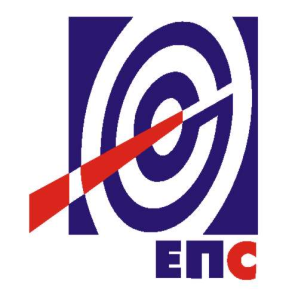 КОНКУРСНА ДОКУМЕНТАЦИЈАза подношење понуда у отвореном поступку за јавну набавку услуга бр. 3000/0701/2017 (411/2017)Чишћење цевних снопова хладњака мазута - ТЕНТ Б(заведено у ЈП ЕПС број 5364-Е.03.02-201457/5-2017 од 24.05.2017.године)Обреновац, мај 2017. годинеНа основу члана 32., 50. и 61. Закона о јавним набавкама („Сл. гласник РС” бр. 124/12, 14/15 и 68/15, у даљем текстуЗакон),члана 2. Правилника о обавезним елементима конкурсне документације у поступцима јавних набавки и начину доказивања испуњености услова („Сл. гласник РС” бр. 86/15), Одлуке о покретању поступка јавне набавке број 5364-Е.03.02-201457/2-2017 и Решења о образовању комисије за јавну набавку број 5364-Е.03.02-201457/3-2017 oд 23.05.2017. године припремљена је:КОНКУРСНА ДОКУМЕНТАЦИЈАза подношење понуда у отвореном поступку за јавну набавку услуга бр. 3000/0701/2017 (411/2017) Садржај конкурсне документације:											страна	Укупан број страна документације: 73ОПШТИ ПОДАЦИ О ЈАВНОЈ НАБАВЦИПОДАЦИ О ПРЕДМЕТУ ЈАВНЕ НАБАВКЕ2.1 Опис предмета јавне набавке, назив и ознака из општег речника набавкеОпис предмета јавне набавке: На објекту ТЕНТ Б потребно је обавити чишћење цевних снопова хладњака мазута  (технолошке ознаке 1PЕ82 B1 и 1PЕ83 B1), смештених на коти -5 m, у котларници блока Б1 (2 ком.) и Б2 (2 ком.).Назив из општег речника набавке: Услуге чишћења млазом цевних конструкција..Ознака из општег речника набавке: 90912000Детаљани подаци о предмету набавке наведени су у техничкој спецификацији (поглавље 3. Конкурсне документације).ТЕХНИЧКА СПЕЦИФИКАЦИЈА3.1 Врста и обим услугаНа објекту ТЕНТ Б, обавити чишћење цевних снопова хладњака мазута  (технолошке ознаке 1PЕ82 B1 и 1PЕ83 B1), смештених на коти -5 m, у котларници блока Б1 (2 ком.) и Б2 (2 ком.).активности чишћења обавити одговарајућим поступком чишћења (комбинацијом механичког и хемијског чишћења), у циљу комплетног уклањања наслага на свим унутрашњим површинама зидова цеви цевних снопова.код цевних снопова хладњака мазута, након одговарајућег поступка чишћења наслага, неопходно је  извршити: неутрализацију очишћених површина испирањем сваке цеви појединачно. након чишћења обавити преузимање, транспорт и збрињавање опасног отпада  (запрљаних вода и др.) и продуката насталих након чишћења,  а све према важећим стандардима и прописима у Србији.преглед обима предвиђених активности дат је у обавезама извођача, а количина је приказана у доњој табели:Напомена:Обавити испитивање насталог отпада пре његовог одвожења из круга (због обавезе најаве кретања опасног отпада Министарству 3 дана пре отпочињања кретања), преузимање отпада насталог након чишћења, његово одвожење из круга ТЕНТ-Б и коначно збрињавање насталог отпада, са обавезном доставом Документа о кретању отпада у законском року, све према важећим стандардима и прописима у Србији, а без додатних трошкова по наручиоца. Ови послови ће се обављати под надзором наручиоца. Неопходно је радове на чишћењу цевних снопова хладњака мазута прилагодити и ускладити са захтевима наручиоца.Наручилац задржава право да све позиције предмета,  реализује  у складу са својим потребама,количином и динамиком радова, односно задржава право да може одустати од наведених позиција или од дела активности предметне позиције и умањити уговорене количине радова.Позиције предмета набавке ће бити фактурисане и плаћене по основу обострано потписаног записника о стварно извршеним услугама,  а на основу јединичних цена из понуде, а највише до износа из ценовника.Понуђач мора  у своју понуду урачунати све трошкове из техничких захтева наручиоца ове техничке спецификације.Варијантне понуде нису дозвољене и неће се разматрати, а понуђач је у обавези да попуни све ставке табеле ценовника (јединична цена и укупна цена) свих наведених ставки предмета набавке. Постојеће  стање, хладњаци мазута, Хладњаци мазута налазе се на коти -5 м, у котларници блока Б1 (2 ком.) и Б2 (2 ком.). Хладњак мазута је стабилни, хоризонтални "U"-цeвни измeњивaч тoплoтe,  снабдевен са два цевна снопа, који имају по 102 ком цеви, димензија ~Ø13,8x2,5mm, материјала P265 GHTC2+N (развијена дужина једне цеви износи око 7m). Цевни сноп је димензија ~Ø 330 × 3434 mm. Снабдевен је са 12 ком. усмеривачких лимова, који су распоређени по дужини цевног снопа. Цевна плоча је димензија  Ø436x38 mm (материјал P355GH+N), са 204 отвора ~Ø 8,8 mm.Meдиjум кojи пролази кроз цевни сноп je вoдa сa пaрaмeтримa:P= 5 bar, tul = 40°C, tiz =65°C.На страни омотача хладњака мазута налази се мазут, са параметрима нa улaзу p= 8 bar tmax = 160°C. Пaд тeмпeрaтурe мaзутa max. 65 °CХлaдњaци мaзутa (цртeж 1-1277185 и скица цевног снопа),Обавезе извођача:Да најкасније десет дана након склапања уговора:Обави усаглашавање предложеног термин плана са наручиоцем. Усаглашени термин план је обавезујућ и примењује се током извођења радова.Достави важеће атесте, потврде о извршеној провери, копије лиценци издатих од меродавних установа, за све уређаје и опрему која подлеже периодичним прегледима.Одреди лице за организацију, контролу и координацију над радовима чишћења, израђује записнике/извештаје, припрема документацију за кретање отпада, прикупља вагарске потврде, обезбеђује дозволе за излазак из круга ТЕНТ Б, припрема сву документацију која је дефинисана правилником БЗР, попуњава и оверава неопходне обрасце о ангажовању радне снаге и спроводи све остале активности неопходне за извођење уговорних обавеза.Доставити на одобрење наручиоцу документ:Технологију чишћења цевних снопова хладњака,	Технологија чишћења цевних снопова, треба да садржи:детаљан опис предложених радних метода уклањања нечистоћа нпр.хемијско, механичко чишћење, неутрализација очишћених површина цевних снопова хладњака,  испирање и др.,опис припремних радова на обезбеђењу простора за постављање опреме,  свих привремених инсталација за извођење радова и начина прихвата продуката чишћења цевних снопова, као и њихово уклањање после завршетка посла.опис поступка чишћења цевних снопова (чишћење циркулацијом уз помоћ пумпе или се чишћење обавља потапањем цевних снопова у каде или механичким чишћењем, односно комбинацијом ових поступака),податке и доказе о планираним хемијским средствима (технички лист са каракеристикама хемијског средства, његовом применом и др.), Након обављеног хемијског третирања неопходно је  извршити неутрализацију очишћених површина испирањем сваке цеви појединачно.преузимање, транспорт и складиштење насталог отпада, из којих се може једнозначно одредити да ће њиховом применом бити испоштовани захтеви наручиоца, као и важећи  стандарди и прописи у Србији за ову врсту посла. Очекује се да је узрок запрљања цевних снопова постојање наслага каменца, механичких нечистоћа и муља, јер је вода, мeдиjум кojи пролази кроз цевни сноп хладњака мазута. Технологија чишћења цевних снопова мора садржати јасно дефинисане доказе, да ће се применом oдабраних радних метода чишћења (или њиховом комбинацијом) обезбедити одговарајући степен чистоће третираних површина.Квалитет очишћених површина треба да буде такав, да се са унутрашње стране свих цеви цевног снопа хладњака мазута у потпуности уклоне све нечистоће. Уколико се након извршених радова констатује да је квалитет очишћених површина неприхватљив због запрљаности, и остатака чврстих наслага, извођач је у  обавези да отклони све недостатке, у супротном инвеститор посао неће сматрати завршеним и неће се обавити коначан обрачун услуга. Послови чишћења цевних снопова ће се обављати према потреби, динамици и захтеву наручиоца, током 2017. године, а током застоја или ремоната блокова Б1 и Б2, односно након обезбеђења услова за извођење радова на хладњацима мазута, ТЕНТ Б.Радна метода у оквиру технологије чишћења, обавезно мора бити квалификована (раније примењена на сличним постројењима), као и да има позитивно Мишљење релевантне институције (факултет или инситут) о применљивости хемикалија за чишћење.  Технологија чишћења цевних снопова се може применити и постаје важећа, тек након претходног писменог одобрења од стране одговорних представника ТЕНТ-а. (зауставна тачка у термин плану). Након чишћења обавити преузимање, транспорт и збрињавање опасног отпада, као и отпада (запрљаних вода и др.) насталог након чишћења,  са обавезном доставом документа о кретању отпада у законском року, а све према важећим стандардима и прописима у Србији, без додатних трошкова по наручиоца. а све према важећим стандардима и прописима у Србији.Као посебан документ треба доставити и одговарајући Елаборат заштите на раду за извођење захтеваних активности, а све према правилима ТЕНТ-а и службе заштите на раду.Није дозвољено обављати транспорт или премештње цевних снопова хладњака мазута, током обављања радова чишћења, у циљу избегавања појаве могућег оштећења заварених спојева или цевних елемената цевног снопа.За све послове чишћења извођач је у обавези да:Контролисано спроводи процес чишћења и уклањања наслага, при чему је неопходно да се целокупна отпадна количина течности настала хемијским чишћењем прихвати и активности документује  израдом следећих докумената:Изради Извештај/записник након завршеног посла (где постоји као прилог доставити: вагарске потврде о количинама преузетог отпада), који треба бити усаглашен са стварно изведеним радовима чишћења и обострано потписан.Да усклади радове чишћења и уклањања наслага са активностима служби производње и одржавања ТЕНТ-Б (нпр. обезбеђење услова за пражњење хладњака мазута, цевовода и др.). У склопу радова чишћења предвидети све неопходне активности  за извођење радова:Извођач је дужан да благовремено и пре почетка радова чишћења изврши припремне радове на обезбеђењу свих привремених инсталација за извођење радова и њихово уклањање после завршетка посла.Обавити заштиту зоне извођења радова и израду радних места, тако да приликом извођења радова не дође до изливања и просипања течности и хемикалија и загађења или запрљања околине. Неопходно је прихватити сву течност која се користи током активности чишћења.Активности чишћења цевних снопова, се врше тек након обављених припремних радова, одговарајућим поступком чишћења, у циљу комплетног уклањања наслага на свим унутрашњим површинама зидова цеви. Транспорт и збрињавање отпада насталог након чишћења, обухвата следеће обавезе извођача радова: мерење и евидентирање преузете количине продуката хемијског чишћења у аутоцистернама, контејнерима или бурадима, испитивање отпада од стране акредитоване лабораторије 3 дана пре отпочињања кретања отпада из круга ТЕНТ Б, транспорт и коначно збрињавање преузетог отпада насталог након чишћења (у складу са Дозволама приложеним уз понуду). Извођач мора обезбедити: своја транспортна средства и извршити транспорт опреме и материјала до места извођења радова, одговарајућа елевационо транспортна средстава, потребну квалификовану радну снагу, механизацију,  заштитна средства  и сав други потребан алат, сопствено осветљење, исправљаче 220/24 В за извођење радова на металним конструкцијама, опрему и потрошни материјал, хемикалије за чишћење и пасивизацију, одговарајуће пумпе за чишћење, 1 пумпа високог притиска минималних карактеристика: притисак 1400 bar; проток 140 l/min, одговарајућу каду за потапање цевних снопова, посуде бурад, контејнере, цистерне за прихват, складиштење и одвожење уклоњених нечистоћа, све неопходне адаптере за прикључке, редуцире, блинде, црева, цеви и остали пратећи материјал, ендоскопски уређај (са довољном дужином сајле) за обављање визуелног прегледа стања унутрашњости цевних снопова хладњака, уређаје и остала средства за обављање овог посла у целости. За преглед квалитета извршених радова извођач је у обавези да обезбеди одговарајући ендоскоп са могућношћу израде фото записа или филмског записа.Ангажовани радници треба да су оспособљени за послове чишћења (предмет набавке), а према захтевима наручиоца.Уколико надзорни орган  утврди да извођач није стручно оспособљен за обављање захтеваних   послова задржава право да га уклони са градилишта и затражи замену истог.Приликом преузимања и транспорта отпада насталог након хемијског чишћења из круга ТЕНТ-Б., извођач је одговоран за категоризацију отпада, даље збрињавање, рециклажу или уништавање отпада, а све према важећим стандардима и прописима у Србији.Обезбеди Акредитовану депонију, за пријем и складиштење отпада (доставити доказ-важеће решење). Достављање оверене документације о безбедном транспорту и складиштењу.Изврши испитивање отпада и прибави Извештај о испитивању отпада од стране акредитоване лабораторије 3 дана пре отпочињања кретања отпада из круга ТЕНТ Б.Приликом преузимања и транспорта отпада насталог након хемијског чишћења из круга ТЕНТ-Б., извођач је одговоран за категоризацију (испитивање) отпада пре извожења из круга и даље збрињавање од стране овлашћених оператера, а све према важећим стандардима и прописима у Србији.Достави оверен Документ о кретању опасног отпада у року од 10 дана од дана преузимања отпада сагласно са Законом о управљању отпадом (Сл. гласник РС бр. 36/09, 88/10 и 14/2016) и Правилником о обрасцу Документа о кретању опасног отпада и упутству за његово попуњавање (Сл. Гласник РС бр. 72/09 и 114/2013)Да све активности приликом извођења радова из предмета набавке, обавља у складу са Законом о управљању отпадом (Сл. гласник РС бр. 36/09, 88/10 и 14/2016),Након завршетка радова демонтирати опрему, помоћни алат и прибор и евентуална оштећења отклонити односно довести у претходно стање.Применити све обавезе према документу ТЕНТ-а, Правила безбедности на раду.Да обави мерење и евиденцију тежине сваке аутоцистерне и друге опреме-буради, контејнера (празне и пуне), којом ће се обављати транспорт свих преузетих отпадних материја из круга ТЕНТ Б. Мерење ће се обавити на камионској ваги ТЕНТ Б, а као доказ користиће се одштампана вагарска потврда. У случају да се током обављања активности чишћења, појави цурење и просипање опасног отпада,  запрљање или загађење друге опреме наручиоца или околине неопходно је да извођач о свом трошку предузме неопходне мере за санацију и отклањање наведених појава, као и да обављене активности документује у писаној форми.Да приликом обављања активности из предмета набавке, предузме све мере заштите радне и животе средине. Извођач у потпуности сноси одговорност за безбедност својих радника током извођења активности на чишћењу цевних снопова и уклањања наслага. Извођач је у обавези да се придржава правила безбедности на раду и ЗОП у ТЕ „Никола Тесла“.Сваку учињену штету намерно, услед недовољне стручности, или услед немарности, односно необазривости у послу извођач је дужан да надокнади наручиоцу, односно да поправи квар.Све отпатке или смеће које је извођач са својим радницима у току извођења радова одложио на објекту, извођач је дужан да о свом трошку уклони са градилишта на место које му буде одређено.Извођач радова је дужан да одмах о свом трошку, без права на накнаду од стране инвеститора, отклони све евентуалне недостатке које би током прегледа извршених радова, надзор наручиоца констатовао и евидентирао.У циљу доказа о квалитетно изведеним радовима, ендоскопом извршити контролу очишћених површина пре и након обављања чишћења. Извођач треба да обезбеди опрему (ендоскоп) за квалитетан визуелни преглед третираних површина.Као комплетан завршетак радова сматра се када извођач затражи од наручиоца да се заједнички обави преглед извршених радова и након тога поднесе надзорном органу писмени извештај/записник о завршетку уговорених радова.Преглед извршених радова обавиће се визуелно, помоћу ендоскопског испитивања сваког цевног снопа. Гарантни рок тече од дана извршеног хемијског чишћења у периоду од годину дана од обављених радова, као и  под условом да након обављеног прегледа извршених радова, надзор наручиоца констатује да је квалитет очишћених површина прихватљив. За време гарантног периода извођач је дужан да о свом трошку и што краћем могућем року отклони све недостатке услед лоше изведених радова, који се открију на цевним сноповима хладњака мазута и то:У случају појаве оштећења опреме наручиоца, у гарантном периоду за које се утврди да је узрок лоше одабрано хемијско средство за чишћење, као и проблема чији је узрок оштећење настало неадекватно изведеним радовима механичког чишћења, испоручилац је у обавези да у што краћем року (не дужим од 30 дана) обезбеди исправан нови део и/или обави сервис и репарацију  опреме наручиоца,  у квалитету који је предвиђен техничком документацијом наручиоца. Обавезе  наручиоца Обезбеђење прикључних места за електричну струју максималне удаљености до 50 м од места извођења радова,Обезбеђење хидрантског прикључка, максималне удаљености 50 м од локације хладњака на  блоку Б1 и Б2.Цртежи и подациХлaдњaци мaзутa (цртeж 1-1277185 и скица цевног снопа),Обрачун услуга:Наручилац задржава право да све позиције предмета,  реализује  у складу са својим потребама,количином и динамиком радова, односно задржава право да може одустати од наведених позиција или од дела активности предметне позиције и умањити уговорене количине радова.Позиције предмета набавке ће бити фактурисане и плаћене по основу обострано потписаног записника о стварно извршеним услугама,  а на основу јединичних цена из понуде, а највише до износа из ценовника.Општи услови и обавезе за извођење послова контролисања овешења:Ради ефикасног и успешног рада на овим пословима од извођача се као додатни захтев тражи да испуни следеће услове: Извођач је обавезан:Обавити пријаву радова, доставити сву потребну документацију, као и Елаборате заштите на раду за извођење захтеваних активности надлежној инспекцији, а све према правилима ТЕНТ-а и службе заштите на раду ТЕНТ-Б, две недеље пре почетка радова. Извођач је дужан да поштује и спроводи важеће процедуре ТЕНТ,  као и да примени све обавезе из документа ТЕНТ-а, Правила безбедности на раду.Ради издавања прокси картица за улазак у објекат, доставити служби БЗР и ЗОП, ТЕНТ-Б (најмање две недеље пре почетка радова):Копију Елабората о уређењу градилишта и пријаву градилишта оверену од стране инспекције рада,Имена лица за БЗР и руководиоца градилишта са контакт телефонима,Образац 6, за све запослене који  ће бити ангажовани на градилишту,Списак, запослених (оверен од стране руководиоца фирме), где ће бити назначено: име и презиме запосленог, назив радног места, датум када је обављена обука из БЗР и ЗОП, датум када је обављен Л.П.,Списак опреме и средстава, која ће се користити на градилишту, са датумом њиховог атестирања (ако подлеже периодичном испитивању), оверен од стране руководиоца фирме.или за улазак особља применити интерну процедуру QO.0.14.37, уколико се планирани радови могу извршити за краћи период боравка на објекту ТЕНТ (о детаљима са представницима службе БЗР и ЗОП, ТЕНТ-Б).Да обезбеди превоз, смештај и храну за своје раднике.Да одржава зону радова у чистом и безбедном стању.Изврши осигурање радника и особља, као и обуку особља у вези мера безбедности и заштите на раду.Обезбеди својим радницима личну заштиту, провери да ли је правилно користе и да ли следе све потребне мере безбедности применљиве за раднике ТЕНТ-а.Обезбеди додатну опрему како би осигурао услове безбедности на градилишту уколико постоји потреба.Извођач радова мора да обезбеди својим радницима одређени знак фирме који ће носити на својим оделима. Представници наручиоца су овлашћени да удаље са градилишта свакога ко не носи знак фирме и ХТЗ опрему.Да омогући одговарајућу инспекцију радова. Ову инспекцију треба да изврши овлашћено особље од стране наручиоца.Б.	Надзор радоваРадови у ТЕНТ-у су управљани од стране особља наручиоца.Надзор над контролом квалитета пружених услуга од стране извођача радова, се врши од стране одговорног лица испред наручиоца. Ако другачије није назначено, инспекцију врши инжењер одговоран за то постројење.3.2 Рок извршења услугаУслуге чишћења цевних снопова хладњака мазута, пружају се према потребама, динамици и захтеву Корисника услуге током 2017. године, а током застоја или ремоната блокова Б1 и Б2, односно након обезбеђења услова за извођење радова на хладњацима мазута, ТЕНТ Б.3.3.Место извршења услугаМесто извршења  је Огранак ТЕНТ, локација ТЕНТ Б, Обреновац-Ушће3.4. Квалитативни и квантитативни пријемКвантитативни и квалитативни пријем Услуге врши се приликом пружања Услуге у присуству овлашћених представника за праћење Уговора, на паритету франко ТЕНТ Б, Обреновац-Ушће.У случају да се приликом пријема Услуге утврди да стварно стање не одговара обиму и квалитету, Корисник услуге је дужан да рекламацију одмах саопшти Пружаоцу услуге на лицу места и исту записнички констатује. Пружалац услуге се обавезује да недостатке установљене од стране Корисника услуге приликом квантитативног и квалитативног пријема отклони одмах по утврђивању постојања недостатка.3.5. Гарантни рокГарантни рок за предмет набавке је минимум 12 месеци од дана извршења услуге и потписивања записника о кавалитативном и квантитативном пријему.За време гарантног периода Пружалац услуге је дужан да о свом трошку и што краћем могућем року отклони све недостатке услед лоше изршених услуга, који се открију на цевним сноповима хладњака мазута и то:У случају појаве оштећења опреме Корисника услуге, у гарантном периоду за које се утврди да је узрок лоше одабрано хемијско средство за чишћење, као и проблема чији је узрок оштећење настало неадекватно изведеним пословима механичког чишћења, Пружалац услуге је у обавези да у што краћем року (не дужим од 30 дана) обезбеди исправан нови део и/или обави сервис и репарацију опреме Корисника услуге, у квалитету који је предвиђен техничком документацијом Корисника услуге. За све уочене недостатке – скривене мане, које нису биле уочене у моменту квалитативног и квантитативног пријема Услуге већ су се испољиле током употребе у гарантном року, Корисник услуге ће рекламацију о недостацима доставити Пружаоцу услуге одмах а најкасније у року од 3 дана по утврђивању недостатка. Пружалац услуге се обавезује да  отклони утврђене недостатке о свом трошку у времену које му одреди Корисник услуге, а које је условљено могућношћу приступа уређају (нпр. застој блока).3.6. Посета објектуПотребно је да сваки пoнуђaч прe дaвaњa пoнудe  обави посету  TEНT- Б, у циљу обиласка локације и сагледавања обима радова и детаљног упознавања са објектом и предметом набавке. Особе за контакт ради заказивања посете су инж. Марко Иванковић, е-mail: marko.ivankovic@eps.rs и Војислав Арсовски е-mail: vojislav.arsovski@eps.rs3.7. Предлог термин планаПонуђач је обавезан да уз понуду достави:предлог термин плана за извођење радова чишћења цевних снопова хладњака мазута. У склопу термин плана предвидети све припремне активности (нпр.демонтажа постојеће опреме,  постављање привремених инсталација за радове чишћења и др.), редослед операција чишћења (нпр. механ. чишћ., хемијско чишћ., пасивизација, неутрализација, испирање транспорт и др). У супротном ће се понуда сматрати неприхватљивом.УСЛОВИ ЗА УЧЕШЋЕ У ПОСТУПКУ ЈАВНЕ НАБАВКЕ ИЗ ЧЛ. 75. И 76. ЗАКОНА О ЈАВНИМ НАБАВКАМА И УПУТСТВО КАКО СЕ ДОКАЗУЈЕ ИСПУЊЕНОСТ ТИХ УСЛОВАПонуда понуђача који не докаже да испуњава наведене обавезне и додатне услове из тачака 1.до 7 овог обрасца, биће одбијена као неприхватљива.1. Сваки подизвођач мора да испуњава услове из члана 75.став 1. тачка 1), 2) и 4) и члана 75. став 2. Закона, што доказује достављањем доказа наведених у овом одељку. Услове у вези са капацитетима из члана 76.Закона, понуђач испуњава самостално без обзира на ангажовање подизвођача.2. Сваки понуђач из групе понуђача  која подноси заједничку понуду мора да испуњава услове из члана 75. став 1. тачка 1), 2) и 4) и члана 75. став 2. Закона, што доказује достављањем доказа наведених у овом одељку. Услове у вези са капацитетима из члана 76.Закона понуђачи из групе испуњавају заједно, на основу достављених доказа у складу са овим одељком конкурсне документације.3. Докази о испуњености услова из члана 77.Закона могу се достављати у неовереним копијама.Наручилац може пре доношења одлуке о додели уговора, захтевати од понуђача, чија је понуда на основу извештаја комисије за јавну набавку оцењена као најповољнија да достави на увид оригинал или оверену копију свих или појединих доказа.Ако понуђач у остављеном, примереном року који не може бити краћи од пет дана, не достави на увид оригинал или оверену копију тражених доказа, наручилац ће његову понуду одбити као неприхватљиву.4.Лице уписано у Регистар понуђача није дужно да приликом подношења понуде доказује испуњеност обавезних услова за учешће у поступку јавне набавке, односно Наручилац не може одбити као неприхватљиву, понуду зато што не садржи доказ одређен Законом или Конкурсном документацијом, ако је понуђач, навео у понуди интернет страницу на којој су тражени подаци јавно доступни. У том случају понуђач може, да у Изјави (пожељно на меморандуму, која мора бити потписана и оверена), да наведе да је уписан у Регистар понуђача. Уз наведену Изјаву, понуђач може да достави и фотокопију Решења о упису понуђача у Регистар понуђача.  На основу члана 79.став 5. Закона понуђач није дужан да доставља следеће доказе који су јавно доступни на интернет страницама надлежних органа, и то:1)извод из регистра надлежног органа:-извод из регистра АПР: www.apr.gov.rs2)докази из члана 75. став 1. тачка 1) ,2) и 4) Закона-регистар понуђача: www.apr.gov.rs5. Уколико је доказ о испуњености услова електронски документ, понуђач доставља копију електронског документа у писаном облику, у складу са законом којим се уређује електронски документ.6. Ако понуђач има седиште у другој држави, наручилац може да провери да ли су документи којима понуђач доказује испуњеност тражених услова издати од стране надлежних органа те државе.7. Ако понуђач није могао да прибави тражена документа у року за подношење понуде, због тога што она до тренутка подношења понуде нису могла бити издата по прописима државе у којој понуђач има седиште и уколико уз понуду приложи одговарајући доказ за то, наручилац ће дозволити понуђачу да накнадно достави тражена документа у примереном року.8. Ако се у држави у којој понуђач има седиште не издају докази из члана 77. став 1. Закона, понуђач може, уместо доказа, приложити своју писану изјаву, дату под кривичном и материјалном одговорношћу оверену пред судским или управним органом, јавним бележником или другим надлежним органом те државе.9. Понуђач је дужан да без одлагања, а најкасније у року од пет дана од дана настанка промене у било којем од података које доказује, о тој промени писмено обавести наручиоца и да је документује на прописани начин.КРИТЕРИЈУМ ЗА ДОДЕЛУ УГОВОРАИзбор најповољније понуде ће се извршити применом критеријума „Најнижа понуђена цена“.Критеријум за оцењивање понуда Најнижа понуђена цена, заснива се на понуђеној цени као једином критеријуму.У случају примене критеријума најниже понуђене цене, а у ситуацији када постоје понуде домаћег и страног понуђача који пружају услуге или изводе радове, наручилац мора изабрати понуду домаћег понуђача под условом да његова понуђена цена није већа од 5 % у односу на нaјнижу понуђену цену страног понуђача.У понуђену цену страног понуђача урачунавају се и царинске дажбине.Предност дата за домаће понуђаче (члан 86.став 1. до 4. Закона) у поступцима јавних набавки у којима учествују понуђачи из држава потписница Споразума о слободној трговини у централној Европи (ЦЕФТА 2006) примењиваће се сходно одредбама тог споразума.Предност дата за домаће понуђаче (члан 86. став 1. до 4.Закона) у поступцима јавних набавки у којима учествују понуђачи из држава потписница Споразума о стабилизацији и придруживању између Европских заједница и њихових држава чланица, са једне стране, и Републике Србије, са друге стране, примењиваће се сходно одредбама тог Споразума.Елементи критеријума односно начин на основу којих ће наручилац извршити доделу уговора у ситуацији када постоје две или више понуда са истом понуђеном ценом:Уколико две или више понуда имају исту најнижу понуђену цену, као најповољнија биће изабрана понуда оног понуђача који је понудио дужи гарантни рок. У случају истог понуђеног гарантног рока, Наручилац ће донети одлуку да уговор додели Понуђачу који је понудио дужи рок важности понуде.Уколико ни после примене резервних критеријума не буде могуће изабрати најповољнију понуду, најповољнија понуда биће изабрана путем жреба.Извлачење путем жреба Наручилац ће извршити јавно, у присуству понуђача који имају исту најнижу понуђену цену. На посебним папирима који су исте величине и боје аручилац ће исписати називе Понуђача, те папире ставити у кутију, одакле ће један од чланова Комисије извући само један папир. Понуђачу чији назив буде на извученом папиру биће додељен уговор  о јавној набавци. О извршеном жребању сачињава се Записник који потписују представници Наручиоца и пристуних Понуђача.К О М И С И Ј А                                                                      за спровођење ЈН 3000/0701/2017 (411/2017)                                                       формирана Решењем бр.5364-Е.03.02-201457/3-2017. УПУТСТВО ПОНУЂАЧИМА КАКО ДА САЧИНЕ ПОНУДУКонкурсна документација садржи Упутство понуђачима како да сачине понуду и потребне податке о захтевима Наручиоца у погледу садржине понуде, као и услове под којима се спроводи поступак избора најповољније понуде у поступку јавне набавке.Понуђач мора да испуњава све услове одређене Законом о јавним набавкама (у даљем тексту: Закон) и конкурсном документацијом. Понуда се припрема и доставља на основу позива, у складу са конкурсном документацијом, у супротном, понуда се одбија као неприхватљива.Језик на којем понуда мора бити састављенаНаручилац је припремио конкурсну документацију на српском језику и водиће поступак јавне набавке на српском језику.Понуда са свим прилозима мора бити сачињена на српском језику.Уколико је неки прилог (доказ или документ) на страном језику, он мора бити преведен на српски језик и оверен од стране овлашћеног преводиоца.Начин састављања и подношења понудеПонуђач је обавезан да сачини понуду тако што Понуђач уписује тражене податке у обрасце који су саставни део конкурсне документације и оверава је печатом и потписом законског заступника, другог заступника уписаног у регистар надлежног органа или лица овлашћеног од стране законског заступника уз доставу овлашћења у понуди. Доставља их заједно са осталим документима који представљају обавезну садржину понуде.Препоручује се да сви документи поднети у понуди  буду нумерисани и повезани у целину (јемствеником, траком и сл.), тако да се појединачни листови, односно прилози, не могу накнадно убацивати, одстрањивати или замењивати. Препоручује се да се нумерација поднете документације и образаца у понуди изврши на свакоj страни на којој има текста, исписивањем “1 од н“, „2 од н“ и тако све до „н од н“, с тим да „н“ представља укупан број страна понуде.Препоручује се да доказе који се достављају уз понуду, а због своје важности не смеју бити оштећени, означени бројем (банкарска гаранција, меница), стављају се у посебну фолију, а на фолији се видно означава редни број странице листа из понуде. Фолија се мора залепити при врху како би се докази, који се због своје важности не смеју оштетити, заштитили.Понуђач подноси понуду у затвореној коверти или кутији, тако да се при отварању може проверити да ли је затворена, као и када, на адресу: Јавно предузеће „Електропривреда Србије“, огранак ТЕНТ, локација ТЕНТ Б Поштански фах 35, Ушће 11500 Обреновац, са назнаком: "Понуда за ЈН Чишћење цевних снопова хладњака мазута - ТЕНТ Б бр. 3000/0701/2017 (411/2017) не отварати, уручити Писарници ТЕНТ Б за Десу Ковачевић Покрајац“. На полеђини коверте обавезно се уписује тачан назив и адреса понуђача, телефон и факс понуђача, као и име и презиме овлашћеног лица за контакт.У случају да понуду подноси група понуђача, на полеђини коверте је пожељно назначити да се ради о групи понуђача и навести називе и адресу свих чланова групе понуђача.Уколико понуђачи подносе заједничку понуду, група понуђача може да се определи да обрасце дате у конкурсној документацији потписују и печатом оверавају сви понуђачи из групе понуђача или група понуђача може да одреди једног понуђача из групе који ће потписивати и печатом оверавати обрасце дате у конкурсној документацији, изузев образаца који подразумевају давање изјава под материјалном и кривичном одговорношћу морају бити потписани и оверени печатом од стране сваког понуђача из групе понуђача.У случају да се понуђачи определе да један понуђач из групе потписује и печатом оверава обрасце дате у конкурсној документацији (изузев образаца који подразумевају давање изјава под материјалном и кривичном одговорношћу), наведено треба дефинисати споразумом којим се понуђачи из групе међусобно и према наручиоцу обавезују на извршење јавне набавке, а који чини саставни део заједничке понуде сагласно чл. 81. Закона. Уколико је неопходно да понуђач исправи грешке које је направио приликом састављања понуде и попуњавања образаца из конкурсне документације, дужан је да поред такве исправке стави потпис особе или особа које су потписале образац понуде и печат понуђача. Обавезна садржина понудеСадржину понуде, поред Обрасца понуде, чине и сви остали докази из чл. 75. и 76. Закона о јавним набавкама, предвиђени чл. 77. Закона, који су наведени у конкурсној документацији, као и сви тражени прилози и изјаве (попуњени, потписани и печатом оверени) на начин предвиђен следећим ставом ове тачке:Образац понуде Структура цене Образац трошкова припреме понуде , ако понуђач захтева надокнаду трошкова у складу са чл.88 ЗаконаИзјава о независној понуди Изјава у складу са чланом 75. став 2. Закона Овлашћење из тачке 6.2 Конкурсне документацијеОбрасци, изјаве и докази одређене тачком 6.9 или 6.10 овог упутства у случају да понуђач подноси понуду са подизвођачем или заједничку понуду подноси група понуђачапотписан и печатом оверен образац „Модел уговора“ (пожељно је да буде попуњен)докази о испуњености услова из чл. 75. и 76. Закона у складу са чланом 77. Закона и Одељком 4. конкурсне документације Овлашћење за потписника (ако не потписује заступник)Меница за озбиљност понудепредлог термин плана за извођење радова чишћења цевних снопова хладњака мазута. Наручилац ће одбити као неприхватљиве све понуде које не испуњавају услове из позива за подношење понуда и конкурсне документације.Наручилац ће одбити као неприхватљиву понуду понуђача, за коју се у поступку стручне оцене понуда утврди да докази који су саставни део понуде садрже неистините податке.Подношење и отварање понудаБлаговременим се сматрају понуде које су примљене, у складу са Позивом за подношење понуда објављеним на Порталу јавних набавки, без обзира на начин на који су послате.Ако је понуда поднета по истеку рока за подношење понуда одређеног у позиву, сматраће се неблаговременом, а Наручилац ће по окончању поступка отварања понуда, овакву понуду вратити неотворену понуђачу, са назнаком да је поднета неблаговремено.Комисија за јавне набавке ће благовремено поднете понуде јавно отворити дана наведеном у Позиву за подношење понуда у просторијама Јавног предузећа „Електропривреда Србије“ Београд, Огранак ТЕНТ, локација ТЕНТ Б Обреновац-Ушће, просторије ПКА, Сала 1 спрат.Представници понуђача који учествују у поступку јавног отварања понуда, морају да пре почетка поступка јавног отварања доставе Комисији за јавне набавке писано овлашћење за учествовање у овом поступку, (пожељно је да буде издато на меморандуму понуђача), заведено и оверено печатом и потписом законског заступника понуђача или другог заступника уписаног у регистар надлежног органа или лица овлашћеног од стране законског заступника уз доставу овлашћења у понуди.Комисија за јавну набавку води записник о отварању понуда у који се уносе подаци у складу са Законом.Записник о отварању понуда потписују чланови комисије и присутни овлашћени представници понуђача, који преузимају примерак записника.Наручилац ће у року од три (3) дана од дана окончања поступка отварања понуда поштом или електронским путем доставити записник о отварању понуда понуђачима који нису учествовали у поступку отварања понуда.Начин подношења понудеПонуђач може поднети само једну понуду.Понуду може поднети понуђач самостално, група понуђача, као и понуђач са подизвођачем.Понуђач који је самостално поднео понуду не може истовремено да учествује у заједничкој понуди или као подизвођач. У случају да понуђач поступи супротно наведеном упутству свака понуда понуђача у којој се појављује биће одбијена. Понуђач може бити члан само једне групе понуђача која подноси заједничку понуду, односно учествовати у само једној заједничкој понуди. Уколико је понуђач, у оквиру групе понуђача, поднео две или више заједничких понуда, Наручилац ће све такве понуде одбити.Понуђач који је члан групе понуђача не може истовремено да учествује као подизвођач. У случају да понуђач поступи супротно наведеном упутству свака понуда понуђача у којој се појављује биће одбијена. Измена, допуна и опозив понудеУ року за подношење понуде понуђач може да измени или допуни већ поднету понуду писаним путем, на адресу Наручиоца на коју је поднео понуду, са назнаком „ИЗМЕНА – ДОПУНА- Понуде за јавну набавку Чишћење цевних снопова хладњака мазута - ТЕНТ Б - Јавна набавка број 3000/0701/2017 (411/2017) – НЕ ОТВАРАТИ“.У случају измене или допуне достављене понуде, Наручилац ће приликом стручне оцене понуде узети у обзир измене и допуне само ако су извршене у целини и према обрасцу на који се, у већ достављеној понуди,измена или допуна односи.У року за подношење понуде понуђач може да опозове поднету понуду писаним путем, на адресу Наручиоца, са назнаком „ОПОЗИВ - Понуде за јавну набавку Чишћење цевних снопова хладњака мазута - ТЕНТ Б - Јавна набавка број 3000/0701/2017 (411/2017) – НЕ ОТВАРАТИ“.У случају опозива поднете понуде пре истека рока за подношење понуда, Наручилац такву понуду неће отварати, већ ће је неотворену вратити понуђачу.ПартијеНабавка није обликована по партијама.Понуда са варијантамаПонуда са варијантама није дозвољена.Подношење понуде са подизвођачимаПонуђач је дужан да у понуди наведе да ли ће извршење набавке делимично поверити подизвођачу. Ако понуђач у понуди наведе да ће делимично извршење набавке поверити подизвођачу, дужан је да наведе:- назив подизвођача, а уколико уговор између наручиоца и понуђача буде закључен, тај подизвођач ће бити наведен у уговору;- проценат укупне вредности набавке који ће поверити подизвођачу, а који не може бити већи од 50% као и део предметне набавке који ће извршити преко подизвођача.Понуђач у потпуности одговара наручиоцу за извршење уговорене набавке, без обзира на број подизвођача и обавезан је да наручиоцу, на његов захтев, омогући приступ код подизвођача ради утврђивања испуњености услова.Обавеза понуђача је да за подизвођача достави доказе о испуњености обавезних услова из члана 75. став 1. тачка 1), 2) и 4) и члана 75. став 2. Закона наведених у одељку Услови за учешће из члана 75. и 76. Закона и Упутство како се доказује испуњеност тих услова. Доказ из члана 75.став 1.тачка 5) доставља се за део набавке који ће се вршити преко подизвођача.Додатне услове понуђач испуњава самостално, без обзира на агажовање подизвођача.Све обрасце у понуди потписује и оверава понуђач, изузев образаца под пуном материјалном и кривичном одговорношћу,које попуњава, потписује и оверава сваки подизвођач у своје име.Понуђач не може ангажовати као подизвођача лице које није навео у понуди, у супротном наручилац ће реализовати средство обезбеђења и раскинути уговор, осим ако би раскидом уговора наручилац претрпео знатну штету.Добављач може ангажовати као подизвођача лице које није навео у понуди, ако је на страни подизвођача након подношења понуде настала трајнија неспособност плаћања, ако то лице испуњава све услове одређене за подизвођача и уколико добије претходну сагласност Наручиоца. Наручилац може на захтев подизвођача и где природа предмета набавке то дозвољава пренети доспела потраживања директно подизвођачу, за део набавке који се извршава преко тог подизвођача. Пре доношења одлуке  о преношењу доспелих потраживања директно подизвођачу наручилац ће омогућити добављачу да у року од 5 дана од дана добијања позива наручиоца приговори уколико потраживање није доспело. Све ово не утиче на правило да понуђач (добављач) у потпуности одговара наручиоцу за извршење обавеза из поступка јавне набавке, односно за извршење уговорних обавеза , без обзира на број подизвођача.Наручилац у овом поступку не предвиђа примену одредби става 9.и 10. члана 80. ЗаконаПодношење заједничке понудеУ случају да више понуђача поднесе заједничку понуду, они као саставни део понуде морају доставити Споразум о заједничком извршењу набавке, којим се међусобно и према Наручиоцу обавезују на заједничко извршење набавке, који обавезно садржи податке прописане члан 81. став 4. и 5.Закона о јавним набавкама и то: податке о члану групе који ће бити Носилац посла, односно који ће поднети понуду и који ће заступати групу понуђача пред Наручиоцем;опис послова сваког од понуђача из групе понуђача у извршењу уговора.Сваки понуђач из групе понуђача  која подноси заједничку понуду мора да испуњава услове из члана 75.  став 1. тачка 1), 2) и 4) и члана 75. став 2. Закона, наведене у одељку Услови за учешће из члана 75. и 76. Закона и Упутство како се доказује испуњеност тих услова. Услове у вези са капацитетима, у складу са чланом 76.Закона, понуђачи из групе испуњавају заједно, на основу достављених доказа дефинисанихконкурсном документацијом.Услов из члана 75.став 1.тачка 5.Закона , обавезан је да испуни понуђач из групе понуђача којем је поверено извршење дела набавке за које је неопходна испуњеност тог условаУ случају заједничке понуде групе понуђача обрасце под пуном материјалном и кривичном одговорношћу попуњава, потписује и оверава сваки члан групе понуђача у своје име.( Образац Изјаве о независној понуди и Образац изјаве у складу са чланом 75. став 2. Закона)Понуђачи из групе понуђача одговорају неограничено солидарно према наручиоцу.Понуђена ценаЦена се исказује у динарима, без пореза на додату вредност.У случају да у достављеној понуди није назначено да ли је понуђена цена са или без пореза на додату вредност, сматраће се сагласно Закону, да је иста без пореза на додату вредност. Јединичне цене и укупно понуђена цена морају бити изражене са две децимале у складу са правилом заокруживања бројева. У случају рачунске грешке меродавна ће бити јединична цена.Понуда која је изражена у две валуте, сматраће се неприхватљивом.Понуђена цена укључује све трошкове везане за реализацију предметне услуге.Ако понуђена цена укључује увозну царину и друге дажбине, понуђач је дужан да тај део одвојено искаже у динарима.Ако је у понуди исказана неуобичајено ниска цена, Наручилац ће поступити у складу са чланом 92. Закона.Корекција ценеЦена је фиксна и не подлеже промени.Рок извршења услугаДефинисан у техничкој спецификацији.Гарантни рок Дефинисан у техничкој спецификацији.Начин и услови плаћањаКорисник услуге се обавезује да Пружаоцу услуге плати извршене услуге на следећи начин: •	сукцесивно по завршетку сваке појединачне услуге из обрасца структуре цене, у року до 45 (словима: четрдесет пет) дана од дана пријема одговарајућег рачуна издатог на основу прихваћеног обострано потписаног Записника квалитативном и квантитативном пријему Услуге (без примедби), потписаног од стране овлашћених  представника Уговорних страна.Рачун мора да гласи на : Јавно предузеће „Електропривреда Србије“ Београд, Царице Милице 2, ПИБ 103920327, Огранак ТЕНТ Београд-Обреновац, Богољуба Урошевића Црног 44.Рачун мора бити достављен на адресу Корисника: Јавно предузеће „Електропривреда Србије“ Београд, огранак ТЕНТ,локација ТЕНТ Б Поштански фах 35, 11500 Обреновац, Ушће, са обавезним прилозима - Записник о квалитативном и квантитативном пријему. У испостављеном рачуну, изабрани понуђач је дужан да се позове на број јавне набавке и број уговора и да се придржава тачно дефинисаних назива из конкурсне документације и прихваћене понуде (или из Обрасца структуре цене). Рачуни који не одговарају наведеним тачним називима, ће се сматрати неисправним. Уколико, због коришћења различитих шифрарника и софтверских решења није могуће у самом рачуну навести горе наведени тачан назив, изабрани понуђач је обавезан да уз рачун достави прилог са упоредним прегледом назива из рачуна са захтеваним називима из конкурсне документације и прихваћене понуде.Рок важења понудеПонуда мора да важи најмање 60 (словима: шездесет) дана од дана отварања понуде. У случају да понуђач наведе краћи рок важења понуде, понуда ће бити одбијена, као неприхватљива. Средства финансијског обезбеђењаСви трошкови око прибављања средстава обезбеђења падају на терет понуђача, а и исти могу бити наведени у Обрасцу трошкова припреме понуде.Члан групе понуђача може бити налогодавац СФО.СФО морају да буду у валути у којој је и понуда.Ако се за време трајања Уговора промене рокови за извршење уговорне обавезе, важност  СФО мора се продужити. Понуђач је обавезан да уз понуду Наручиоцу достави:1) бланко сопствену меницу за озбиљност понуде која јеиздата са клаузулом „без протеста“ и „без извештаја“потписана од стране законског заступника или лица по овлашћењу  законског заступника, на начин који прописује Закон о меници ("Сл. лист ФНРЈ" бр. 104/46, "Сл. лист СФРЈ" бр. 16/65, 54/70 и 57/89 и "Сл. лист СРЈ" бр. 46/96, Сл. лист СЦГ бр. 01/03 Уст. повеља)евидентирана у Регистру меница и овлашћења кога води Народна банка Србије у складу са Одлуком о ближим условима, садржини и начину вођења регистра меница и овлашћења („Сл. гласник РС“ бр. 56/11 и 80/15) и то документује овереним захтевом пословној банци да региструје меницу са одређеним серијским бројем, основ на основу кога се издаје меница и менично овлашћење (број ЈН) и износ из основа (тачка 4. став 2. Одлуке).Менично писмо – овлашћење којим понуђач овлашћује наручиоца да може наплатити меницу  на износ од 10% од вредности понуде (без ПДВ-а) са роком важења минимално 30 дана дужим од рока важења понуде, с тим да евентуални продужетак рока важења понуде има за последицу и продужење рока важења менице и меничног овлашћења, које мора бити издато на основу Закона о меници.овлашћење којим законски заступник овлашћује лица за потписивање менице и меничног овлашћења за конкретан посао, у случају да меницу и менично овлашћење не потписује законски заступник понуђача;2)  фотокопију важећег Картона депонованих потписа овлашћених лица за располагање новчаним средствима понуђача код  пословне банке, оверену од стране банке на дан издавања менице и меничног овлашћења (потребно је да се поклапају датум са меничног овлашћења и датум овере банке на фотокопији депо картона),3)  фотокопију ОП обрасца.4) Доказ о регистрацији менице у Регистру меница Народне банке Србије (фотокопија  Захтева за регистрацију менице од стране пословне банке која је извршила регистрацију менице или извод са интернет странице Регистра меница и овлашћења НБС) У  случају  да  изабрани  Понуђач  после  истека  рока  за  подношење  понуда,  а  у  року важења  опције  понуде,  повуче  или  измени  понуду,   не  потпише  Уговор  када  је његова  понуда  изабрана  као  најповољнија или не достави средство финансијског обезбеђења које је захтевано уговором, Наручилац  има  право  да  изврши  наплату бланко сопствене менице  за  озбиљност  понуде.Меница ће бити враћена Пружаоцу у року од осам дана од дана предаје Кориснику средства финансијског обезбеђења која су захтевана у закљученом уговору.Меница ће бити враћена понуђачу са којим није закључен уговор одмах по закључењу уговора са понуђачем чија понуда буде изабрана као најповољнија.Уколико средство финансијског обезбеђења није достављено у складу са захтевом из Конкурсне документације понуда ће бити одбијена као неприхватљива због битних недостатака.Изабрани понуђач је дужан да достави:бланко сопствену меницу за добро извршење посла која је неопозива, без права протеста и наплатива на први позив, потписана и оверена службеним печатом од стране овлашћеног  лица,Менично писмо – овлашћење којим понуђач овлашћује наручиоца да може наплатити меницу  на износ од 10% од вредности уговора (без ПДВ-а) са роком важења минимално 30 (словима:тридесет) дана дужим од рока важња уговора, односно до 31.01.2018.год., а да евентуални продужетак рока важења уговора има за последицу и продужење рока важења менице и меничног овлашћења, фотокопију важећег Картона депонованих потписа овлашћених лица за располагање новчаним средствима понуђача код  пословне банке, оверену од стране банке на дан издавања менице и меничног овлашћења (потребно је да се поклапају датум са меничног овлашћења и датум овере банке на фотокопији депо картона),фотокопију ОП обрасца.Доказ о регистрацији менице у Регистру меница Народне банке Србије (фотокопија  Захтева за регистрацију менице од стране пословне банке која је извршила регистрацију менице или извод са интернет странице Регистра меница и овлашћења НБС) Меница може бити наплаћена у случају да изабрани понуђач не буде извршавао своје уговорне обавезе у роковима и на начин предвиђен уговором.Достављање средстава финансијског обезбеђењаСредство финансијског обезбеђења за озбиљност понуде  гласи на Јавно предузеће „Електропривреда Србије“ Београд,Улица царице Милице 2., 11000 Београд/ Огранак ТЕНТ, Богољуба Урошевића Црног бр.44., 11500 Обреновац и доставља се уз понуду.Средство финансијског обезбеђења за добро извршење посла  гласи на Јавно предузеће „Електропривреда Србије“ Београд,Улица царице Милице 2., 11000 Београд/ Огранак ТЕНТ, Богољуба Урошевића Црног бр.44., 11500 Обреновац и доставља се поштом на адресу: Јавно предузеће „Електропривреда Србије“ Београд, Улица царице Милице 2, 11000 Београд, Огранак ТЕНТ, локација ТЕНТ Б на адреси: Поштански фах 35, 11500 Обреновац, Ушћеили лично на Писарницу ТЕНТ Б, Обреновац-Ушће, односно наведеном лицу са назнаком: Средство финансијског обезбеђења за ЈН бр. 3000/0701/2017 (411/2017) предати Деси Ковачевић Покрајац.Начин означавања поверљивих података у понудиПодаци које понуђач оправдано означи као поверљиве биће коришћени само у току поступка јавне набавке у складу са позивом и неће бити доступни ником изван круга лица која су укључена у поступак јавне набавке. Ови подаци неће бити објављени приликом отварања понуда и у наставку поступка. Наручилац може да одбије да пружи информацију која би значила повреду поверљивости података добијених у понуди. Као поверљива, понуђач може означити документа која садрже личне податке, а које не садржи ни један јавни регистар, или која на други начин нису доступна, као и пословне податке који су прописима одређени као поверљиви. Наручилац ће као поверљива третирати она документа која у десном горњем углу великим словима имају исписано „ПОВЕРЉИВО“.Наручилац не одговара за поверљивост података који нису означени на горе наведени начин.Ако се као поверљиви означе подаци који не одговарају горе наведеним условима, Наручилац ће позвати понуђача да уклони ознаку поверљивости. Понуђач ће то учинити тако што ће његов представник изнад ознаке поверљивости написати „ОПОЗИВ“, уписати датум, време и потписати се.Ако понуђач у року који одреди Наручилац не опозове поверљивост докумената, Наручилац ће третирати ову понуду као понуду без поверљивих података.Наручилац је дужан да доследно поштује законите интересе понуђача, штитећи њихове техничке и пословне тајне у смислу закона којим се уређује заштита пословне тајне.Неће се сматрати поверљивим докази о испуњености обавезних услова, цена и други подаци из понуде који су од значаја рангирање понуде. Поштовање обавеза које произлазе из прописа о заштити на раду и других прописаПонуђач је дужан да при састављању понуде изричито наведе да је поштовао обавезе које произлазе из важећих прописа о заштити на раду, запошљавању и условима рада, заштити животне средине, као и да нема забрану обављања делатности која је на снази у време подношења понуде (Образац 4 из конкурсне документације).Накнада за коришћење патенатаНакнаду за коришћење патената, као и одговорност за повреду заштићених права интелектуалне својине трећих лица сноси понуђач.Начело заштите животне средине и обезбеђивања енергетске ефикасностиНаручилац је дужан да набавља услуге која не загађују, односно који минимално утичу на животну средину, односно који обезбеђују адекватно смањење потрошње енергије – енергетску ефикасност.Додатне информације и објашњењаЗаинтерсовано лице може, у писаном облику, тражити од Наручиоца додатне информације или појашњења у вези са припремањем понуде,при чему може да укаже Наручиоцу и на евентуално уочене недостатке и неправилности у конкурсној документацији, најкасније пет дана пре истека рока за подношење понуде, на адресу Наручиоца, са назнаком: „ОБЈАШЊЕЊА – позив за јавну набавку број 3000/0701/2017 (411/2017)“ или електронским путем на е-mail адресу: desa.pokrajac@eps.rs, радним данима (понедељак – петак) у времену од 07,00 до 14,00 часова. Захтев за појашњење примљен после наведеног времена или током викенда/нерадног дана биће евидентиран као примљен првог следећег радног дана.Наручилац ће у року од три дана по пријему захтева објавити Одговор на захтев на Порталу јавних набавки и својој интернет страници.Тражење додатних информација и појашњења телефоном није дозвољено.Ако је документ из поступка јавне набавке достављен од стране наручиоца или понуђача путем електронске поште или факсом, страна која је извршила достављање дужна је да од друге стране захтева да на исти начин потврди пријем тог документа, што је друга страна дужна и да учини када је то неопходно као доказ да је извршено достављање.Ако наручилац у року предвиђеном за подношење понуда измени или допуни конкурсну документацију, дужан је да без одлагања измене или допуне објави на Порталу јавних набавки и на својој интернет страници.Ако наручилац измени или допуни конкурсну документацију осам или мање дана пре истека рока за подношење понуда, наручилац је дужан да продужи рок за подношење понуда и објави обавештење о продужењу рока за подношење понуда.По истеку рока предвиђеног за подношење понуда наручилац не може да мења нити да допуњује конкурсну документацију.Комуникација у поступку јавне набавке се врши на начин предвиђен чланом 20. Закона.У зависности од изабраног вида комуникације, Наручилац ће поступати у складу са 13. начелним ставом који је Републичка комисија за заштиту права у поступцима јавних набавки заузела на 3. Општој седници, 14.04.2014. године (објављеним на интернет страници www.кjn.gov.rs).Трошкови понудеТрошкове припреме и подношења понуде сноси искључиво понуђач и не може тражити од наручиоца накнаду трошкова.Понуђач може да у оквиру понуде достави укупан износ и структуру трошкова припремања понуде тако што попуњава, потписује и оверава печатом Образац трошкова припреме понуде.Ако је поступак јавне набавке обустављен из разлога који су на страни Наручиоца, Наручилац је дужан да понуђачу надокнади трошкове израде узорка или модела, ако су израђени у складу са техничким спецификацијама Наручиоца и трошкове прибављања средства обезбеђења, под условом да је понуђач тражио накнаду тих трошкова у својој понуди.Додатна објашњења, контрола и допуштене исправкеНаручилац може да захтева од понуђача додатна објашњења која ће му помоћи при прегледу, вредновању и упоређивању понуда, а може да врши и контролу (увид) код понуђача, односно његовог подизвођача.Уколико је потребно вршити додатна објашњења, наручилац ће понуђачу оставити примерени рок да поступи по позиву Наручиоца, односно да омогући Наручиоцу контролу (увид) код понуђача, као и код његовог подизвођача.Наручилац може, уз сагласност понуђача, да изврши исправке рачунских грешака уочених приликом разматрања понуде по окончаном поступку отварања понуда.У случају разлике између јединичне цене и укупне цене, меродавна је јединична цена. Ако се понуђач не сагласи са исправком рачунских грешака, Наручилац ће његову понуду одбити као неприхватљиву.Разлози за одбијање понудеПонуда ће бити одбијена ако:је неблаговремена, неприхватљива или неодговарајућа;ако се понуђач не сагласи са исправком рачунских грешака;ако има битне недостатке сходно члану 106. ЗЈНодносно ако:Понуђач не докаже да испуњава обавезне услове за учешће;понуђач не докаже да испуњава додатне услове;је понуђени рок важења понуде краћи од прописаног;понуда садржи друге недостатке због којих није могуће утврдити стварну садржину понуде или није могуће упоредити је са другим понудамаНаручилац ће донети одлуку о обустави поступка јавне набавке у складу са чланом 109. Закона.Рок за доношење Одлуке о додели уговора/обустави поступкаНаручилац ће одлуку о додели уговора/обустави поступка донети у року од максимално 25 (двадесетпет) дана од дана јавног отварања понуда.Одлуку о додели уговора/обустави поступка  Наручилац ће објавити на Порталу јавних набавки и на својој интернет страници у року од 3 (три) дана од дана доношења.Негативне референцеНаручилац може одбити понуду уколико поседује доказ да је понуђач у претходне три године пре објављивања позива за подношење понуда, у поступку јавне набавке:поступао супротно забрани из чл. 23. и 25. Закона;учинио повреду конкуренције;доставио неистините податке у понуди или без оправданих разлога одбио да закључи уговор о јавној набавци, након што му је уговор додељен;одбио да достави доказе и средства обезбеђења на шта се у понуди обавезао.Наручилац може одбити понуду уколико поседује доказ који потврђује да понуђач није испуњавао своје обавезе по раније закљученим уговорима о јавним набавкама који су се односили на исти предмет набавке, за период од претходне три годинепре објављивања позива за подношење понуда. Доказ наведеног може бити:правоснажна судска одлука или коначна одлука другог надлежног органа;исправа о реализованом средству обезбеђења испуњења обавеза у поступку јавне набавке или испуњења уговорних обавеза;исправа о наплаћеној уговорној казни;рекламације потрошача, односно корисника, ако нису отклоњене у уговореном року;изјава о раскиду уговора због неиспуњења битних елемената уговора дата на начин и под условима предвиђеним законом којим се уређују облигациони односи;доказ о ангажовању на извршењу уговора о јавној набавци лица која нису означена у понуди као подизвођачи, односно чланови групе понуђача;други одговарајући доказ примерен предмету јавне набавке који се односи на испуњење обавеза у ранијим поступцима јавне набавке или по раније закљученим уговорима о јавним набавкама.Наручилац може одбити понуду ако поседује доказ из става 3. тачка 1) члана 82. Закона, који се односи на поступак који је спровео или уговор који је закључио и други наручилац ако је предмет јавне набавке истоврсан. Наручилац ће поступити на наведене начине и у случају заједничке понуде групе понуђача уколико утврди да постоје напред наведени докази за једног или више чланова групе понуђача. Увид у документацијуПонуђач има право да изврши увид у документацију о спроведеном поступку јавне набавке после доношења одлуке о додели уговора, односно одлуке о обустави поступка о чему може поднети писмени захтев Наручиоцу.Наручилац је дужан да лицу из става 1. омогући увид у документацију и копирање документације из поступка о трошку подносиоца захтева, у року од два дана од дана пријема писаног захтева, уз обавезу да заштити податке у складу са чл.14. Закона.Заштита права понуђачаОбавештење о роковима и начину подношења захтева за заштиту права, са детаљним упутством о садржини потпуног захтева за заштиту права у складу са чланом 151. став 1. тач. 1)–7) Закона, као и износом таксе из члана 156. став 1. тач. 1)–3) Закона и детаљним упутством о потврди из члана 151. став 1. тачка 6) Закона којом се потврђује да је уплата таксе извршена, а која се прилаже уз захтев за заштиту права приликом подношења захтева наручиоцу, како би се захтев сматрао потпунимРокови и начин подношења захтева за заштиту права:Захтев за заштиту права подноси се лично или путем поште на адресу: ЈП „Електропривреда Србије“ Београд, - огранак ТЕНТ, локација ТЕНТ Б на адреси: Поштански фах 35, 11500 Обреновац, Ушће, са назнаком Захтев за заштиту права за ЈН услуга Чишћење цевних снопова хладњака мазута - ТЕНТ Б - бр. ЈН 3000/0701/2017 (411/2017), а копија се истовремено доставља Републичкој комисији.Захтев за заштиту права се може доставити и путем електронске поште на e-mail: desa.pokrajac@eps.rs радним данима (понедељак-петак) од 7,00 до 14,00 часова.Захтев за заштиту права може се поднети у току целог поступка јавне набавке, против сваке радње наручиоца, осим ако овим законом није другачије одређено.Захтев за заштиту права којим се оспорава врста поступка, садржина позива за подношење понуда или конкурсне документације сматраће се благовременим ако је примљен од стране наручиоца најкасније 7 (седам) дана пре истека рока за подношење понуда, без обзира на начин достављања и уколико је подносилац захтева у складу са чланом 63. став 2. овог закона указао наручиоцу на евентуалне недостатке и неправилности, а наручилац исте није отклонио. Захтев за заштиту права којим се оспоравају радње које наручилац предузме пре истека рока за подношење понуда, а након истека рока из става 3. ове тачке, сматраће се благовременим уколико је поднет најкасније до истека рока за подношење понуда. После доношења одлуке о додели уговора  и одлуке о обустави поступка, рок за подношење захтева за заштиту права је 10 (десет) дана од дана објављивања одлуке на Порталу јавних набавки. Захтев за заштиту права не задржава даље активности наручиоца у поступку јавне набавке у складу са одредбама члана 150. ЗЈН. Наручилац објављује обавештење о поднетом захтеву за заштиту права на Порталу јавних набавки и на својој интернет страници најкасније у року од два дана од дана пријема захтева за заштиту права. Наручилац може да одлучи да заустави даље активности у случају подношења захтева за заштиту права, при чему је тад дужан да у обавештењу о поднетом захтеву за заштиту права наведе да зауставља даље активности у поступку јавне набавке. Детаљно упутство о садржини потпуног захтева за заштиту права у складу са чланом   151. став 1. тач. 1) – 7) ЗЈН:Захтев за заштиту права садржи:1) назив и адресу подносиоца захтева и лице за контакт2) назив и адресу наручиоца3) податке о јавној набавци која је предмет захтева, односно о одлуци наручиоца4) повреде прописа којима се уређује поступак јавне набавке5) чињенице и доказе којима се повреде доказују6) потврду о уплати таксе из члана 156. ЗЈН7) потпис подносиоца.Ако поднети захтев за заштиту права не садржи све обавезне елементе   наручилац ће такав захтев одбацити закључком. Закључак   наручилац доставља подносиоцу захтева и Републичкој комисији у року од три дана од дана доношења. Против закључка наручиоца подносилац захтева може у року од три дана од дана пријема закључка поднети жалбу Републичкој комисији, док копију жалбе истовремено доставља наручиоцу. Износ таксе из члана 156. став 1. тач. 1)- 3) ЗЈН:Подносилац захтева за заштиту права дужан је да на рачун буџета Републике Србије (број рачуна: 840-30678845-06, шифра плаћања 153 или 253, позив на број 3000070120174112017, сврха: ЗЗП, ЈП ЕПС Београд-огранак ТЕНТ Београд-Обреновац, јн. бр. 3000/0701/2017 (411/2017), прималац уплате: буџет Републике Србије) уплати таксу од: 1) 120.000,00 динара ако се захтев за заштиту права подноси пре отварања понуда. 2) 120.000,00 динара ако се захтев за заштиту права подноси након отварања понуда. Свака странка у поступку сноси трошкове које проузрокује својим радњама.Ако је захтев за заштиту права основан, наручилац мора подносиоцу захтева за заштиту права на писани захтев надокнадити трошкове настале по основу заштите права.Ако захтев за заштиту права није основан, подносилац захтева за заштиту права мора наручиоцу на писани захтев надокнадити трошкове настале по основу заштите права.Ако је захтев за заштиту права делимично усвојен, Републичка комисија одлучује да ли ће свака странка сносити своје трошкове или ће трошкови бити подељени сразмерно усвојеном захтеву за заштиту права.Странке у захтеву морају прецизно да наведу трошкове за које траже накнаду.Накнаду трошкова могуће је тражити до доношења одлуке наручиоца, односно Републичке комисије о поднетом захтеву за заштиту права.О трошковима одлучује Републичка комисија. Одлука Републичке комисије је извршни наслов.Детаљно упутство о потврди из члана 151. став 1. тачка 6) ЗЈНПотврда којом се потврђује да је уплата таксе извршена, а која се прилаже уз захтев за заштиту права приликом подношења захтева наручиоцу, како би се захтев сматрао потпуним.Чланом 151. Закона о јавним набавкама („Службени  гласник РС“, број 124/12, 14/15 и 68/15) је прописано да захтев за заштиту права мора да садржи, између осталог, и потврду о уплати таксе из члана 156. ЗЈН.Подносилац захтева за заштиту права је дужан да на одређени рачун буџета Републике Србије уплати таксу у износу прописаном чланом 156. ЗЈН.Као доказ о уплати таксе, у смислу члана 151. став 1. тачка 6) ЗЈН, прихватиће се:1. Потврда о извршеној уплати таксе из члана 156. ЗЈН која садржи следеће елементе:(1) да буде издата од стране банке и да садржи печат банке;(2) да представља доказ о извршеној уплати таксе, што значи да потврда мора да садржи податак да је налог за уплату таксе, односно налог за пренос средстава реализован, као и датум извршења налога. * Републичка комисија може да изврши увид у одговарајући извод евиденционог рачуна достављеног од стране Министарства финансија – Управе за трезор и на тај начин додатно провери чињеницу да ли је налог за пренос реализован.(3) износ таксе из члана 156. ЗЈН чија се уплата врши;(4) број рачуна: 840-30678845-06;(5) шифру плаћања: 153 или 253;(6) позив на број: подаци о броју или ознаци јавне набавке поводом које се подноси захтев за заштиту права;(7) сврха: ЗЗП; назив наручиоца; број или ознака јавне набавке поводом које се подноси захтев за заштиту права;(8) корисник: буџет Републике Србије;(9) назив уплатиоца, односно назив подносиоца захтева за заштиту права за којег је извршена уплата таксе;(10) потпис овлашћеног лица банке.2. Налог за уплату, први примерак, оверен потписом овлашћеног лица и печатом банке или поште, који садржи и све друге елементе из потврде о извршеној уплати таксе наведене под тачком 1.3. Потврда издата од стране Републике Србије, Министарства финансија, Управе за трезор, потписана и оверена печатом, која садржи све елементе из потврде оизвршеној уплати таксе из тачке 1, осим оних наведених под (1) и (10), за подносиоце захтева за заштиту права који имају отворен рачун у оквиру припадајућег консолидованог рачуна трезора, а који се води у Управи за трезор (корисници буџетских средстава, корисници средстава организација за обавезно социјално осигурање и други корисници јавних средстава);4. Потврда издата од стране Народне банке Србије, која садржи све елементе из потврде о извршеној уплати таксе из тачке 1, за подносиоце захтева за заштиту права (банке и други субјекти) који имају отворен рачун код Народне банке Србије у складу са законом и другим прописом.Примерак правилно попуњеног налога за пренос и примерак правилно попуњеног налога за уплату могу се видети на сајту Републичке комисије за заштиту права у поступцима јавних набавки http://www.kjn.gov.rs/ci/uputstvo-o-uplati-republicke-administrativne-takse.htmlи http://www.kjn.gov.rs/download/Taksa-popunjeni-nalozi-ci.pdfУПЛАТА ИЗ ИНОСТРАНСТВАУплата таксе за подношење захтева за заштиту права из иностранства може се извршити на девизни рачун Министарства финансија – Управе за трезорНАЗИВ И АДРЕСА БАНКЕ:Народна банка Србије (НБС)11000 Београд, ул. Немањина бр. 17СрбијаSWIFT CODE: NBSRRSBGXXXНАЗИВ И АДРЕСА ИНСТИТУЦИЈЕ:Министарство финансијаУправа за трезорул. Поп Лукина бр. 7-911000 БеоградIBAN: RS 35908500103019323073НАПОМЕНА: Приликом уплата средстава потребно је навести следеће информације о плаћању - „детаљи плаћања“ (FIELD 70: DETAILS OF PAYMENT):– број у поступку јавне набавке на које се захтев за заштиту права односи иназив наручиоца у поступку јавне набавке.У прилогу су инструкције за уплате у валутама: EUR и USD.PAYMENT INSTRUCTIONS Закључивање и ступање на снагу уговораНаручилац ће доставити уговор о јавној набавци понуђачу којем је додељен уговор у року од 8(осам) дана од протека рока за подношење захтева за заштиту права.Понуђач којем буде додељен уговор, обавезан је да у року од 10 дана од пријема уговора достави уз потписан уговор средство финансијског обезбеђења за добро извршење посла.Ако понуђач којем је додељен уговор одбије да потпише уговор или уговор не потпише у року од 10 дана, Наручилац може закључити са првим следећим најповољнијим понуђачем.Уколико у року за подношење понуда пристигне само једна понуда и та понуда буде прихватљива, наручилац ће сходно члану 112. став 2. тачка 5) ЗЈН-а закључити уговор са понуђачем и пре истека рока за подношење захтева за заштиту права.Измене током трајања уговораНаручилац може након закључења уговора о јавној набавци без спровођења поступка јавне набавке повећати обим предмета набавке до лимита прописаног чланом 115. став 1. Закона о јавним набавкама.Наручилац може повећати обим предмета јавне набавке из уговора о јавној набавци за максимално до 5% укупне вредности уговора под условом да има обезбеђена финансијска средства, у случају непредвиђених околности приликом реализације Уговора, за које се није могло знати приликом планирања набавке.У случају непредвиђених околности приликом реализације Уговора, за које се није могло знати приликом планирања набавке, може се извршити промена термина рока извршења и трајања уговора, не мењајући вредност и цене из уговора.Након закључења уговора о јавној набавци наручилац може да дозволи промену битних елемената уговора из објективних разлога који морају бити предвиђени посебним прописима,као што су: виша сила, измена важећих законских прописа, мере државних органа и измењене околности на тржишту настале услед више силе.ОБРАСЦИОБРАЗАЦ 1.ОБРАЗАЦ ПОНУДЕПонуда бр.__________________________ од __.__.2016.год.за  отворени поступак јавне набавке– услуге: Чишћење цевних снопова хладњака мазута - ТЕНТ Б ЈН бр. 3000/0701/2017 (411/2017)1)ОПШТИ ПОДАЦИ О ПОНУЂАЧУ2) ПОНУДУ ПОДНОСИ: Напомена: заокружити начин подношења понуде и уписати податке о подизвођачу, уколико се понуда подноси са подизвођачем, односно податке о свим учесницима заједничке понуде, уколико понуду подноси група понуђача3) ПОДАЦИ О ПОДИЗВОЂАЧУ Напомена:Табелу „Подаци о подизвођачу“ попуњавају само они понуђачи који подносе  понуду са подизвођачем, а уколико има већи број подизвођача од места предвиђених у табели, потребно је да се наведени образац копира у довољном броју примерака, да се попуни и достави за сваког подизвођача.4) ПОДАЦИ ЧЛАНУ ГРУПЕ ПОНУЂАЧАНапомена:Табелу „Подаци о учеснику у заједничкој понуди“ попуњавају само они понуђачи који подносе заједничку понуду, а уколико има већи број учесника у заједничкој понуди од места предвиђених у табели, потребно је да се наведени образац копира у довољном броју примерака, да се попуни и достави за сваког понуђача који је учесник у заједничкој понуди.5) ЦЕНА И КОМЕРЦИЈАЛНИ УСЛОВИ ПОНУДЕЦЕНАКОМЕРЦИЈАЛНИ УСЛОВИДатум 				                                                      Понуђач________________________          М.П.			_____________________           Напомене:-  Понуђач је обавезан да у обрасцу понуде попуни све комерцијалне услове (сва празна поља).- Уколико понуђачи подносе заједничку понуду,група понуђача може да овласти једног понуђача из групе понуђача који ће попунити, потписати и печатом оверити образац понуде или да образац понуде потпишу и печатом овере сви понуђачи из групе понуђача (у том смислу овај образац треба прилагодити већем броју потписникаОБРАЗАЦ 2.ОБРАЗАЦ СТРУКУТРЕ ЦЕНЕТабела 1.Табела 2Напомена:-Уколико група понуђача подноси заједничку понуду овај образац потписује и оверава Носилац посла.- Уколико понуђач подноси понуду са подизвођачем овај образац потписује и оверава печатом понуђач. Упутство за попуњавање Обрасца структуре ценеПонуђач треба да попуни образац структуре цене Табела 1. на следећи начин:-у колону 5. уписати колико износи јединична цена без ПДВ за извршену услугу;-у колону 6. уписати колико износи јединична цена са ПДВ за извршену услугу;-у колону 7. уписати колико износи укупна цена без ПДВ и то тако што ће помножити јединичну цену без ПДВ (наведену у колони 5.) са траженим обимом-количином (која је наведена у колони 4.); -у колону 8. уписати колико износи укупна цена са ПДВ и то тако што ће помножити јединичну цену са ПДВ (наведену у колони 6.) са траженим обимом- количином (која је наведена у колони 4.).-у ред бр. I – уписује се укупно понуђена цена за све позиције  без ПДВ (збир колоне бр. 7)-у ред бр. II – уписује се укупан износ ПДВ -у ред бр. III – уписује се укупно понуђена цена са ПДВ (ред бр. I + ред.бр. II)- у Табелу 2. уписују се посебно исказани трошкови у дин који су укључени у укупно понуђену цену без ПДВ (ред бр. I из табеле 1) уколико исти постоје као засебни трошкови, / као и процентуално учешће наведених трошкова у укупно понуђеној цени без ПДВ (ред бр. I из табеле 1)-на место предвиђено за место и датум уписује се место и датум попуњавања обрасца структуре цене.-на  место предвиђено за печат и потпис понуђач печатом оверава и потписује образац структуре цене.ОБРАЗАЦ 3.На основу члана 26. Закона о јавним набавкама ( „Службени гласник РС“, бр. 124/2012, 14/15 и 68/15), члана 2. став 1. тачка 6) подтачка (4) и члана 16. Правилника о обавезним елементима конкурсне документације у поступцима јавних набавки начину доказивања испуњености услова («Службени гласник РС», бр.86/15) понуђач/члан групе понуђача даје:ИЗЈАВУ О НЕЗАВИСНОЈ ПОНУДИи под пуном материјалном и кривичном одговорношћу потврђује да је Понуду број:______________ за јавну набавку услуга Чишћење цевних снопова хладњака мазута - ТЕНТ Б у отвореном поступку јавне набавке ЈН бр. 3000/0701/2017 (411/2017) Наручиоца Јавно предузеће „Електропривреда Србије“ Београдпо Позиву за подношење понуда објављеном на Порталу јавних набавки и интернет страници Наручиоца дана ___________. године, поднео независно, без договора са другим понуђачима или заинтересованим лицима.У супротном упознат је да ће сходно члану 168.став 1.тачка 2) Закона о јавним набавкама („Службени гласник РС“, бр.124/12, 14/15 и 68/15), уговор о јавној набавци бити ништав.Напомена:Уколико заједничку понуду подноси група понуђача Изјава се доставља за сваког члана групе понуђача. Изјава мора бити попуњена, потписана од стране овлашћеног лица за заступање понуђача из групе понуђача и оверена печатом. Приликом подношења понуде овај образац копирати у потребном броју примерака.ОБРАЗАЦ 4.На основу члана 75. став 2. Закона о јавним набавкама („Службени гласник РС“ бр.124/2012, 14/15  и 68/15) као понуђач/члан групе понуђача/подизвођач дајем:И З Ј А В Укојом изричито наводимо да смо у свом досадашњем раду и при састављању Понуде  број: _______________за јавну набавку услуга Чишћење цевних снопова хладњака мазута - ТЕНТ Б у отвореном поступку јавне набавке ЈН бр. 3000/0701/2017 (411/2017) поштовали обавезе које произилазе из важећих прописа о заштити на раду, запошљавању и условима рада, заштити животне средине, као и да немамо забрану обављања делатности која је на снази у време подношења Понуде.Напомена: Уколико заједничку понуду подноси група понуђача Изјава се доставља за сваког члана групе понуђача. Изјава мора бити попуњена, потписана од стране овлашћеног лица за заступање понуђача из групе понуђача и оверена печатом. У случају да понуђач подноси понуду са подизвођачем, Изјава се доставља за понуђача и сваког подизвођача. Изјава мора бити попуњена, потписана и оверена од стране овлашћеног лица за заступање понуђача/подизвођача и оверена печатом.Приликом подношења понуде овај образац копирати у потребном броју примерака.ОБРАЗАЦ 5СПИСАК ИЗВРШЕНИХ УСЛУГА– СТРУЧНЕ РЕФЕРЕНЦЕНапомена: Уколико група понуђача подноси заједничку понуду овај образац потписује и оверава Носилац посла испред групе понуђача.Приликом подношења понуде овај образац копирати у потребном броју примерака.Понуђач који даје нетачне податке у погледу стручних референци, чини прекршај по члану 170. став 1. тачка 3. Закона о јавним набавкама. Давање неистинитих података у понуди је основ за негативну референцу у смислу члана 82. став 1. тачка 3) ЗаконаОБРАЗАЦ 6ПОТВРДА О РЕФЕРЕНТНИМ НАБАВКАМАНаручилац односно корисник предметних услуга:                                                   _________________________________________________________________________(назив и седиште наручиоца)Лице за контакт:      _________________________________________________________________________(име, презиме,  контакт телефон)Овим путем потврђујем да је _________________________________________________________________________(навести назив седиште  понуђача)за наше потребе извршио:_________________________________________________________________________(навести)у уговореном року, обиму и квалитету и да у гарантном року није било рекламација на исте:НАПОМЕНА:Приликом подношења понуде овај образац копирати у потребном броју примерака.Понуђач који даје нетачне податке у погледу стручних референци, чини прекршај по члану 170. став 1. тачка 3. Закона о јавним набавкама. Давање неистинитих података у понуди је основ за негативну референцу у смислу члана 82. став 1. тачка 3) ЗаконаУколико је референтни уговор закључен у страној валути, у поступку стручне оцене понуда наручилац ће извршити прерачун (вредности испоручених добара) у динаре по средњем курсу Народне Банке Србије на дан закључења референтног уговора. (Потврда може бити достављена и у слободној форми, под условом да садржи захтеване податке).ОБРАЗАЦ 7ОБРАЗАЦ ТРОШКОВА ПРИПРЕМЕ ПОНУДЕза јавну набавку услуга Чишћење цевних снопова хладњака мазута - ТЕНТ БЈН бр. 3000/0701/2017 (411/2017)На основу члана 88. став 1. Закона о јавним набавкама („Службени гласник РС“, бр.124/12, 14/15 и 68/15), члана 2. став 1. тачка 6) подтачка (3) и члана 15. Правилника о обавезним елементима конкурсне документације у поступцима јавних набавки и начину доказивања испуњености услова  (”Службени гласник РС” бр. 86/15), уз понуду прилажем СТРУКТУРУ ТРОШКОВА ПРИПРЕМЕ ПОНУДЕСтруктуру трошкова припреме понуде прилажем и тражим накнаду наведених трошкова уколико наручилац предметни поступак јавне набавке обустави из разлога који су на страни наручиоца , сходно члану 88. став 3. Закона о јавним набавкама („Службени гласник РС“, бр.124/12, 14/15 и 68/15).Напомена:-образац трошкова припреме понуде попуњавају само они понуђачи који су имали наведене трошкове и који траже да им их Наручилац надокнади у Законом прописаном случају-остале трошкове припреме и подношења понуде сноси искључиво понуђач и не може тражити од наручиоца накнаду трошкова (члан 88. став 2. Закона о јавним набавкама („Службени гласник РС“, бр.124/12, 14/15 и 68/15) -уколико понуђач не попуни образац трошкова припреме понуде,Наручилац није дужан да му надокнади трошкове и у Законом прописаном случају-Уколико група понуђача подноси заједничку понуду овај образац потписује и оверава Носилац посла.Уколико понуђач подноси понуду са подизвођачем овај образац потписује и оверава печатом понуђач. ПРИЛОГ бр.1СПОРАЗУМ  УЧЕСНИКА ЗАЈЕДНИЧКЕ ПОНУДЕНа основу члана 81. Закона о јавним набавкама („Сл. гласник РС” бр. 124/2012, 14/15, 68/15) саставни део заједничке понуде је споразум којим се понуђачи из групе међусобно и према наручиоцу обавезују на извршење јавне набавке, а који обавезно садржи податке о : Потпис одговорног лица члана групе понуђача:______________________			                                       м.п.Потпис одговорног лица члана групе понуђача:______________________			                                       м.п.Датум:                                                                                                  ___________                                      				                                                                  ПРИЛОГ бр. 2ЗАПИСНИК О ПРУЖЕНИМ УСЛУГАМАДатум ___________	ПРУЖАЛАЦ УСЛУГА:			      КОРИСНИК УСЛУГА:_________________________			     ___________________________    (Назив правног  лица) 				(Назив организационог дела ЈП ЕПС)__________________________		 ______________________________(Адреса правног  лица) 				(Адреса организационог дела ЈП ЕПС)Број Уговора/Датум:      ___________________________________________________________Број налога за набавку (НЗН):  _____________________________________________________Место извршене услуге 1:  _________________________________________________________Објекат: ________________________________________________________________________А) ДЕТАЉНА СПЕЦИФИКАЦИЈА УСЛУГЕ: ____________________________________________________________________________________________________________________________________________________________________________________________________________________________________________________________________________________________________________________________________________________________________________________________ПРИЛОГ: Укупна вредност извршених услуга по спецификацији (без ПДВ): Извештај о извршеним услугама Предмет уговора (услуге) одговара траженим техничким карактеристикама.	□ ДА□ НЕПредмет уговора нема видљивих оштећења 	□ ДА□ НЕУкупан број позиција из спецификације:                                         Број улаза:___________________________________          _______________________________Навести позиције које имају евентуалне недостатке (попуњавати само у случају рекламације): ____________________________________________________________________________________________________________________________________________________________________________________________________________________________________Друге напомене (достављени докази о квалитету – безбедносни лист на српском језику у складу са Правилником о садржају безбедносног листа (Службени гласник РС бр., 100/2011), декларација, атест / извештај о испитивању,  лабораторијски налаз или упутство за употребу, манипулацију, одлагања, мере прве помоћи у случају расипања материје, начин транспорта и друго): ____________________________________________________________________________________________________________________________________________________________________________________________________________________________________Б) Да су услуга(е) извршени у обиму, квалитету, уговореном року и сагласно уговору потврђују:    ПРУЖАЛАЦ:							         КОРИСНИК:                 _______________							____________________             (Име и презиме)							   (Име и презиме)                   ____________________					         _____________________          (Потпис)								        (Потпис)1)  у случају да се услуга односи на већи број МТ и радних налога, уз Записник приложити посебну спецификацију по МТ и радним налозима.*Појашњења:- -Потпис од стране наручиоца на Записнику је један и то је потпис Одговорног лица за праћење извршења уговора именованог Решењем. Одговорно лице може формирати комисију за квалитативни пријем, радну групу, стручни тим али потпис на Записнику мора бити потпис Решењем именованог одговорног лица или, евентуално, његовог заменика.-Сви добављачи биће дужни да уз фактуру доставе и обострано потписани Записник.ПРИЛОГ бр. 3*менице за озбиљност понудеНa oснoву oдрeдби Зaкoнa o мeници (Сл. лист ФНРJ бр. 104/46 и 18/58; Сл. лист СФРJ бр. 16/65, 54/70 и 57/89; Сл. лист СРJ бр. 46/96, Сл. лист СЦГ бр. 01/03 Уст. Повеља, Сл.лист РС 80/15) и Зaкoнa o платним услугама (Сл. лист СРЈ бр. 03/02 и 05/03, Сл. гл. РС бр. 43/04, 62/06, 111/09 др. закон и 31/11) и тачке 1, 2. и 6. Одлуке о облику садржини и начину коришћења јединствених инструмената платног прометаДУЖНИК:  …………………………………………………………………………........................(назив и седиште Понуђача)МАТИЧНИ БРОЈ ДУЖНИКА (Понуђача): ..................................................................ТЕКУЋИ РАЧУН ДУЖНИКА (Понуђача): ...................................................................ПИБ ДУЖНИКА (Понуђача): ........................................................................................и з д а ј е  д а н а ............................ годинеМЕНИЧНО ПИСМО – ОВЛАШЋЕЊЕ ЗА КОРИСНИКА  БЛАНКО СОПСТВЕНЕ МЕНИЦЕКОРИСНИК - ПОВЕРИЛАЦ:Јавно предузеће „Електроприведа Србије“ Београд, Улица царице Милице број 2,11000 Београд, огранак ТЕНТ Београд-Обреновац, улица Богољуба Урошевића Црног број 44., 11500 Обреновац, Матични број 20053658, ПИБ 103920327, бр. тек. рачуна: 160-700-13 Banka Intesa, Прeдajeмo вaм блaнкo сопствену мeницу за озбиљност понуде која је неопозива, без права протеста и наплатива на први позив.Овлaшћуjeмo Пoвeриoцa, дa прeдaту мeницу брoj ________________________(уписати сeриjски брoj мeницe) мoжe пoпунити у изнoсу __% (уписати проценат) oд врeднoсти пoнудe бeз ПДВ, зa oзбиљнoст пoнудe у отвореном поступку јавне набавке услуга ____________________________________________________________________________________________________________________________________________________ (предмет) ________________________________(бројЈН), сa рoкoм вaжења минимално____(уписати број дана,мин.30 дана) дужим од рока важења понуде, с тим да евентуални продужетак рока важења понуде има за последицу и продужење рока важења менице и меничног овлашћења за исти број дана.Истовремено Oвлaшћуjeмo Пoвeриoцa дa пoпуни мeницу зa нaплaту нa изнoс oд __% (уписати проценат) oд врeднoсти пoнудe бeз ПДВ и дa бeзуслoвнo и нeoпoзивo, бeз прoтeстa и трoшкoвa, вaнсудски у склaду сa вaжeћим прoписимa извршити нaплaту сa свих рaчунa Дужникa _______________________________________________________________________ (унeти oдгoвaрajућe пoдaткe дужникa – издaвaoцa мeницe – нaзив, мeстo и aдрeсу) кoд бaнкe, a у кoрист пoвeриoцa. Јавно предузеће „Електроприведа Србије“ Београд, Улица царице Милице број 2,11000 Београд, огранак ТЕНТ Београд-Обреновац, улица Богољуба Урошевића Црног број 44., 11500 Обреновац.Oвлaшћуjeмo бaнкe кoд кojих имaмo рaчунe зa нaплaту – плaћaњe извршe нa тeрeт свих нaших рaчунa, кao и дa пoднeти нaлoг зa нaплaту зaвeду у рeдoслeд чeкaњa у случajу дa нa рaчунимa уoпштe нeмa или нeмa дoвoљнo срeдстaвa или збoг пoштoвaњa приoритeтa у нaплaти сa рaчунa. Дужник сeoдричe прaвa нa пoвлaчeњe oвoг oвлaшћeњa, нa сaстaвљaњe пригoвoрa нa зaдужeњe и нa стoрнирaњe зaдужeњa пooвoм oснoву зa нaплaту. Meницaje вaжeћa и у случajу дa дoђe дo прoмeнe лицa oвлaшћeнoг зa зaступaњe Дужникa, стaтусних прoмeнa или/и oснивaњa нoвих прaвних субjeкaтaoд стрaнe дужникa. Meницa je пoтписaнa oд стрaнe oвлaшћeнoг лицa зa зaступaњe Дужникa ____________________________________________ (унeти имe и прeзимeoвлaшћeнoг лицa). Oвo мeничнo писмo – oвлaшћeњe сaчињeнoje у 2 (двa) истoвeтнa примeркa, oд кojих je 1 (jeдaн) примeрaк зa Пoвeриoцa, a 1 (jeдaн) зaдржaвa Дужник. _______________________ Издaвaлaц мeницeУслoви мeничнe oбaвeзe:Укoликo кao пoнуђaч у пoступку jaвнe нaбaвкe након истека рока за подношење понуда пoвучeмo, изменимо или oдустaнeмo oд свoje пoнудe у рoку њeнe вaжнoсти (oпциje пoнудe)Укoликo кao изaбрaни пoнуђaч нe пoтпишeмo угoвoр сa нaручиoцeм у рoку дeфинисaнoм пoзивoм зa пoтписивaњe угoвoрa или нe oбeзбeдимo или oдбиjeмo дa oбeзбeдимo средство финансијског обезбеђења у рoку дeфинисaнoм у конкурсној дoкумeнтaциjи.Прилог:1 једна потписана и оверена бланко сопствена меница као гаранција за озбиљност понуде фотокопија важећег Картона депонованих потписа овлашћених лица за располагање новчаним средствима понуђача код  пословне банке, оверена од стране банке на дан издавања менице и меничног овлашћења (потребно је да се поклапају датум са меничног овлашћења и датум овере банке на фотокопији депо картона)фотокопија ОП обрасца Доказ о регистрацији менице у Регистру меница Народне банке Србије (фотокопија  Захтева за регистрацију менице од стране пословне банке која је извршила регистрацију менице или извод са интернет странице Регистра меница и овлашћења НБС) Менично писмо у складу са садржином овог Прилога се доставља у оквиру понуде. ПРИЛОГ 4*менице за добро извршење послаНa oснoву oдрeдби Зaкoнa o мeници (Сл. лист ФНРJ бр. 104/46 и 18/58; Сл. лист СФРJ бр. 16/65, 54/70 и 57/89; Сл. лист СРJ бр. 46/96, Сл. лист СЦГ бр. 01/03 Уст. Повеља, Сл.лист РС 80/15) и Зaкoнa o платним услугама (Сл. лист СРЈ бр. 03/02 и 05/03, Сл. гл. РС бр. 43/04, 62/06, 111/09 др. закон и 31/11) и тачке 1, 2. и 6. Одлуке о облику садржини и начину коришћења јединствених инструмената платног промета(напомена: не доставља се у понуди)ДУЖНИК:  …………………………………………………………………………........................(назив и седиште Понуђача)МАТИЧНИ БРОЈ ДУЖНИКА (Понуђача): ..................................................................ТЕКУЋИ РАЧУН ДУЖНИКА (Понуђача): ...................................................................ПИБ ДУЖНИКА (Понуђача): ........................................................................................и з д а ј е  д а н а ............................ годинеМЕНИЧНО ПИСМО – ОВЛАШЋЕЊЕ ЗА КОРИСНИКА  БЛАНКО СОПСТВЕНЕ МЕНИЦЕКОРИСНИК - ПОВЕРИЛАЦ:Јавно предузеће „Електроприведа Србије“ Београд, Улица царице Милице број 2,11000 Београд, огранак ТЕНТ Београд-Обреновац, улица Богољуба Урошевића Црног број 44., 11500 Обреновац , Матични број 20053658, ПИБ 103920327, бр. тек. рачуна: 160-700-13 Banka Intesa,Предајемо вам 1 (једну) потписану и оверену, бланко  сопствену  меницу која је неопозива, без права протеста и наплатива на први позив, серијски бр._________________ (уписати серијски број)  као средство финансијског обезбеђења и овлашћујемо Јавно предузеће „Електропривреда Србије“ Београд, Улица царице Милице број 2, Београд, огранак ТЕНТ Београд-Обреновац, улица Богољуба Урошевића Црног број 44., 11500 Обреновац, као Повериоца, да предату меницу може попунити до максималног износа  од __________________ динара, (и  словима  _______________динара), по Уговору о ________________________________________________________________________ (навести предмет уговора), бр._______________________________ од ____________(заведен код Корисника - Повериоца) и бр.______________________ од _____________________(заведен код дужника) као средство финансијског обезбеђења за добро извршења посла у вредности од 10% вредности уговора без ПДВ уколико _________________________________________________________________________ (назив дужника), као дужник не изврши уговорене обавезе у уговореном року или  их изврши делимично или неквалитетно.Издата бланко сопствена меница серијски број	(уписати серијски број) може се поднети на наплату у року доспећа  утврђеном  Уговором бр. __________________________________ од ________________ године (заведен код Корисника-Повериоца)  и бр. __________________________ од _________________ године (заведен код дужника) т.ј. најкасније до истека рока од 30 (тридесет) дана од уговореног рока важења уговора, односно до 31.01.2018.год., с тим да евентуални продужетак рока важења уговора има за последицу и продужење рока важења менице и меничног овлашћења, за исти број дана за који ће бити продужен и рок важња уговора.Овлашћујемо Јавно предузеће „Електропривреда Србије“ Београд, огранак ТЕНТ Београд-Обреновац, као Повериоца да у складу са горе наведеним условом, изврши наплату доспелих хартија од вредности бланко соло менице, безусловно и нeопозиво, без протеста и трошкова. вансудски ИНИЦИРА наплату - издавањем налога за наплату на терет текућег рачуна Дужника бр.__________________________________________ код __________________________ Банке, а у корист текућег рачуна Повериоца бр. 160-700-13 Banka Intesa.Меница је важећа и у случају да у току трајања реализације наведеног уговора дође до: промена овлашћених за заступање правног лица, промена лица овлашћених за располагање средствима са рачуна Дужника, промена печата, статусних промена код Дужника, оснивања нових правних субјеката од стране Дужника и других промена од значаја за правни промет.Дужник се одриче права на повлачење овог овлашћења, на стављање приговора на задужење и на сторнирање задужења по овом основу за наплату.Меница је потписана од стране овлашћеног лица за заступање Дужника _______________________________________(унети име и презиме овлашћеног лица).Ово менично писмо - овлашћење сачињено је у 2 (два) истоветна примерка, од којих је 1 (један) примерак за Повериоца, а 1 (један) задржава Дужник.Место и датум издавања Овлашћења                                                                                                        Потпис овлашћеног лицаПрилог:1 једна потписана и оверена бланко сопствена меница као гаранција за добро извршење послафотокопија важећег Картона депонованих потписа овлашћених лица за располагање новчаним средствима понуђача код  пословне банке, оверена од стране банке на дан издавања менице и меничног овлашћења (потребно је да се поклапају датум са меничног овлашћења и датум овере банке на фотокопији депо картона)фотокопија ОП обрасца Доказ о регистрацији менице у Регистру меница Народне банке Србије (фотокопија  Захтева за регистрацију менице од стране пословне банке која је извршила регистрацију менице или извод са интернет странице Регистра меница и овлашћења НБС) 8. МОДЕЛ УГОВОРАУ складу са датим Моделом уговора и елементима најповољније понуде биће закључен Уговор о јавној набавци. Понуђач дати Модел уговора потписује, оверава и доставља у понуди.Уговорне стране:КОРИСНИК УСЛУГЕ: Јавно предузеће „Електропривреда Србије“ из Београда, Улица царице Милице бр. 2.,огранак ТЕНТ Београд-Обреновац, 11500 Обреновац, Богољуба Урошевића Црног 44., матични број 20053658, ПИБ 103920327, текући рачун 160-700-13 Banka Intesа ад Београд, које, у име и за рачун ЈП ЕПС, по пуномоћју бр. 12.01.72300/3-16 од 01.03.2016.године, заступа финансијски директор ТЕНТ Милорад Лазић, дипл. екон. (у даљем тексту: Корисник услуге)  иПРУЖАЛАЦ УСЛУГЕ:  _________________ из ________, ул. ____________, бр.____, матични број: ___________, ПИБ: ___________, текући рачун ____________,банка ______________ кога заступа __________________, _____________, (као лидер у име и за рачун групе понуђача) 2а)________________________________________из	_____________, улица ___________________ бр. ___, ПИБ: _____________, матични број _____________, текући рачун ____________,банка ______________ ,кога заступа __________________________, (члан групе понуђача или подизвођач) (у даљем тексту заједно: Уговорне стране)2б)_______________________________________из	_____________, улица ___________________ бр. ___, ПИБ: _____________, матични број _____________, текући рачун ____________,банка ______________ ,кога  заступа _______________________, (члан групе понуђача или подизвођач), (у даљем тексту: Пружалац услуге) закључиле су у Обреновцу, дана __________.године следећи:УГОВОР О ПРУЖАЊУ УСЛУГЕУВОДНЕ ОДРЕДБЕУговорне стране констатују:да је Наручилац у складу са Конкурсном документацијом а сагласно члану 32. Закона о јавним набавкама („Сл.гласник РС“, бр.124/2012,14/2015 и 68/2015) (даље Закон) спровео отворени поступак  за јавну набавку услуге Чишћење цевних снопова хладњака мазута - ТЕНТ Б (у даљем тексту: Услуга), бр.ЈН 3000/0701/2017 (411/2017).	да је Позив за подношење понуда у вези предметне јавне набавке објављен на Порталу јавних набавки дана ___/___ године, као и на интернет страници  Корисника услуге.	да Понуда Понуђача (у даљем тексту: Пружалац услуге) у _________отвореном поступку за ЈН број 3000/0701/2017 (411/2017), која је заведена код Корисника услуге под   бројем __________/__________ од __/___.2017. године у потпуности одговара захтеву Корисника услуге из позива за подношење понуда и Конкурсној документацији ; •	да је Корисник услуге, на основу Понуде Пружаоца услуге  и Одлуке о додели Уговора, изабрао Пружаоца услуге за реализацију услуге ПРЕДМЕТ УГОВОРАЧлан 1.Предмет уговора су услуге чишћења цевних снопова хладњака мазута на ТЕНТ-у Б у складу са одребама овог уговора, прихваћеном Понудом број _______________ од __.__.2017.год. и Теничком спецификацијом Корисника услуге које се налазе у прилогу прилогу уговора и чине његов саставни део.ОБИМ УСЛУГЕЧлан 2.Овим Уговором о пружању услуге Пружалац услуге се обавезује да за потребе Корисника на објекту ТЕНТ Б, обави чишћење цевних снопова хладњака мазута  (технолошке ознаке 1PЕ82 B1 и 1PЕ83 B1), смештених на коти -5 m, у котларници блока Б1 (2 ком.) и Б2 (2 ком.), активности чишћења обавити одговарајућим поступком чишћења (комбинацијом механичког и хемијског чишћења), у циљу комплетног уклањања наслага на свим унутрашњим површинама зидова цеви цевних снопова.код цевних снопова хладњака мазута, након одговарајућег поступка чишћења наслага, неопходно је  извршити: неутрализацију очишћених површина испирањем сваке цеви појединачно. након чишћења обавити преузимање, транспорт и збрињавање опасног отпада  (запрљаних вода и др.) и продуката насталих након чишћења,  а све према важећим стандардима и прописима у Србији.Неопходно је у складу са осталим одредбама овог Уговора и Техничкој спецификацији Корисника услуга обавити испитивање насталог отпада пре његовог одвожења из круга (због обавезе најаве кретања опасног отпада Министарству 3 дана пре отпочињања кретања), преузимање отпада насталог након чишћења, његово одвожење из круга ТЕНТ-Б и коначно збрињавање насталог отпада, са обавезном доставом Документа о кретању отпада у законском року, све према важећим стандардима и прописима у Србији, а без додатних трошкова по Корисника услуге. Ови послови ће се обављати под надзором Корисника услуге. Неопходно је послове на чишћењу цевних снопова хладњака мазута, у свему прилагодити и ускладити са захтевима Корисника услуге.Корисник услуге задржава право да све позиције предмета,  реализује  у складу са својим потребама, количином и динамиком послова, односно задржава право да може одустати од наведених позиција или од дела активности предметне позиције и умањити уговорене количине.ЦЕНАЧлан 3.Корисник услуге се обавезује да Пружаоцу услуге на име цене за  планирани обим услуге  која је предмет овог уговора плати нето износ од _______________ дин., обрачунати ПДВ износи _________________ дин. Укупна вредност уговора за планирани обим услуге је ____________________ динУ цену су урачунати сви трошкови везани за реализацију Услуге.Обрачун извршене услуге извршиће се на основу јединичних цена из обрасца структуре цене и стварно  извршене услуге.Уговорена цена подразумева паритет франко ТЕНТ Б Обреновац - Ушће.Јединична цена је фиксна односно не може се мењати за све време извршења Услуге. НАЧИН ПЛАЋАЊАЧлан 4.Корисник услуге се обавезује да Пружаоцу услуга плати извршену Услугу динарском дознаком , на следећи начин:•	сукцесивно по завршетку сваке појединачне услуге из обрасца структуре цене, у року до 45 (словима: четрдесет пет) дана од дана пријема одговарајућег рачуна издатог на основу прихваћеног обострано потписаног Записника квалитативном и квантитативном пријему Услуге (без примедби), потписаног од стране овлашћених  представника Уговорних страна.Уговорне стране су сагласне да достављен и оверен исправан рачун за извршену услугу и потписан Записник о квалитативном и квантитативном пријему Услуге, представљају основ за плаћање уговорене цене.Рачун мора да гласи на : Јавно предузеће „Електропривреда Србије“ Београд, Царице Милице 2, ПИБ 103920327, Огранак ТЕНТ Београд-Обреновац, Богољуба Урошевића Црног 44, а достављен на адресу наведену за пријем поште. У испостављеном рачуну, изабрани понуђач је дужан да се позове на број јавне набавке и број уговора и да се придржава тачно дефинисаних назива из конкурсне документације и прихваћене понуде (или из Обрасца структуре цене). Рачуни који не одговарају наведеним тачним називима, ће се сматрати неисправним. Уколико, због коришћења различитих шифрарника и софтверских решења није могуће у самом рачуну навести горе наведени тачан назив, изабрани понуђач је обавезан да уз рачун достави прилог са упоредним прегледом назива из рачуна са захтеваним називима из конкурсне документације и прихваћене понуде.ИЗВЕШТАЈИ И КОРЕСПОНДЕНЦИЈАЧлан 5.Пружалац услуге се обавезује да Кориснику услуге у току реализације овог Уговора, достави следеће:-	записник о квалитативном и квантитативном пријему Услуге-	припадајући рачун Пружалац услуге доставља Кориснику услуге потписан записник о квалитативном и квантитативном пријему Услуге у 3 (словима: три) примерка. Корисник услуге има право да, након пријема записника о квалитативном и квантитативном пријему услуге, достави примедбе Пружаоцу услуге у писаном облику или да достављени записник о квалитативном и квантитативном пријему Услуге прихвати и одобри у писаном облику. Пружалац услуге доставља Кориснику услуге рачун за део услуге који је реализовао по прихваћеном записнику о квалитативном и квантитативном пријему Услуге. Сви записници из овог члана морају бити прихваћени и одобрени од стране  овлашћених представника за праћење и реализацију Уговора на страни Корисника услуге.Члан 6.Пружалац услуга је дужан да поступи по писаним примедбама Корисника услуге у року који у зависности од обима примедби одређује Корисник услуге у тексту примедби, а који рок не може бити дужи од 5 дана.Уколико Пружалац услуга у року који одреди Корисник услуге не поступи по примедбама из неоправданих разлога Корисник услуге има право да наплати средство обезбеђења дато на има доброг извршења посла или једнострано раскине овај Уговор.О немогућности поступања по примедбама Коринсика услуге у датом року, Пружалац услуга обавештава Корисника услуге у писаном облику најдуже у року од 3 (словима: три) дана од дана пријема примедби Корисника услуге и даје детаљно образложење разлога. У супротном било који разлози за непоступање у датом року који је одредио Корисник услуге ће се сматрати неоправданим.Члан 7.Адресе Уговорних страна за пријем писмена и поште, су следеће:Корисник услуге:	Јавно предузеће „Електропривреда Србије“ Београд, Улица царице Милице 2, 11000 Београд, огранак ТЕНТ, Богољуба Урошевића Црног 44, 11500 Обреновац, локација ТЕНТ Б на адреси: Поштански фах 35, 11500 Обреновац, УшћеПружалац услуге:	__________________________________________Подизвођач: 		_________________________________________ ОБАВЕЗЕ КОРИСНИКА УСЛУГЕ Члан 8.Обезбеђење прикључних места за електричну струју максималне удаљености до 50 м од места обаљања послова.Обезбеђење хидрантског прикључка, максималне удаљености 50 м од локације хладњака на  блоку Б1 и Б2.ОБАВЕЗЕ ПРУЖАОЦА УСЛУГЕЧлан 9.Пружалац услуге је обавезан да најкасније десет дана након склапања уговора:Обави усаглашавање предложених термин планова (термин планови из понуде) са Корисником услуге. Усаглашени термин планови су обавезујући и примењују се током извођења радова.Достави важеће атесте, потврде о извршеној провери, копије лиценци издатих од меродавних установа, за све уређаје и опрему која подлеже периодичним прегледима.Одреди лице за организацију, контролу и координацију над радовима чишћења, израђује записнике/извештаје, припрема документацију за кретање отпада, прикупља вагарске потврде, обезбеђује дозволе за излазак из круга ТЕНТ Б, припрема сву документацију која је дефинисана правилником БЗР, попуњава и оверава неопходне обрасце о ангажовању радне снаге и спроводи све остале активности неопходне за извођење уговорних обавеза.Да достави на одобрење наручиуоцу документ:Технологију чишћења цевних снопова хладњака,Технологија чишћења цевних снопова, треба да садржи:детаљан опис предложених радних метода уклањања нечистоћа нпр.хемијско, механичко чишћење, неутрализација очишћених површина цевних снопова хладњака,  испирање и др.,опис припремних радова на обезбеђењу простора за постављање опреме,  свих привремених инсталација за извођење радова и начина прихвата продуката чишћења цевних снопова, као и њихово уклањање после завршетка посла.опис поступка чишћења цевних снопова (чишћење циркулацијом уз помоћ пумпе или се чишћење обавља потапањем цевних снопова у каде или механичким чишћењем, односно комбинацијом ових поступака),податке и доказе о планираним хемијским средствима (технички лист са каракеристикама хемијског средства, његовом применом и др.), Након обављеног хемијског третирања неопходно је  извршити неутрализацију очишћених површина испирањем сваке цеви појединачно.преузимање, транспорт и складиштење насталог отпада, из којих се може једнозначно одредити да ће њиховом применом бити испоштовани захтеви наручиоца, као и важећи  стандарди и прописи у Србији за ову врсту посла. Очекује се да је узрок запрљања цевних снопова постојање наслага каменца, механичких нечистоћа и муља, јер је вода, мeдиjум кojи пролази кроз цевни сноп хладњака мазута. Технологија чишћења цевних снопова мора садржати јасно дефинисане доказе, да ће се применом oдабраних радних метода чишћења (или њиховом комбинацијом) обезбедити одговарајући степен чистоће третираних површина.Квалитет очишћених површина треба да буде такав, да се са унутрашње стране свих цеви цевног снопа хладњака мазута у потпуности уклоне све нечистоће. Уколико се након извршених радова констатује да је квалитет очишћених површина неприхватљив због запрљаности, и остатака чврстих наслага, Пружалац услуге је у  обавези да отклони све недостатке, у супротном Корисник услуге посао неће сматрати завршеним и неће се обавити коначан обрачун услуга. Радна метода у оквиру технологије чишћења, обавезно мора бити квалификована (раније примењена на сличним постројењима), као и да има позитивно Мишљење релевантне институције (факултет или инситут) о применљивости хемикалија за чишћење. Технологија чишћења цевних снопова се може применити и постаје важећа, тек након претходног писменог одобрења од стране одговорних представника ТЕНТ-а. (зауставна тачка у термин плану). Након чишћења обавити преузимање, транспорт и збрињавање опасног отпада, као и отпада (запрљаних вода и др.) насталог након чишћења,  са обавезном доставом документа о кретању отпада у законском року, а све према важећим стандардима и прописима у Србији, без додатних трошкова по Корисника услуге.Као посебан документ треба доставити и одговарајући Елаборат заштите на раду за извођење захтеваних активности, а све према правилима ТЕНТ-а и службе заштите на раду.Није дозвољено обављати транспорт или премештње цевних снопова хладњака мазута, током обављања послова чишћења, у циљу избегавања појаве могућег оштећења заварених спојева или цевних елемената цевног снопа.За све послове чишћења Пружалац услуге је у обавези да:Контролисано спроводи процес чишћења и уклањања наслага, при чему је неопходно да се целокупна отпадна количина течности настала хемијским чишћењем прихвати и активности документује  израдом следећих докумената:Изради Извештај/записник након завршеног посла (где постоји као прилог доставити: вагарске потврде о количинама преузетог отпада), који треба бити усаглашен са стварно изведеним радовима чишћења и обострано потписан.Да усклади радове чишћења и уклањања наслага са активностима служби производње и одржавања ТЕНТ-Б (нпр. обезбеђење услова за пражњење хладњака мазута, цевовода и др.). У склопу радова чишћења предвидети све неопходне активности  за пружање услуге:Пружалац услуге је дужан да благовремено и пре почетка радова чишћења изврши припремне радове на обезбеђењу свих привремених инсталација за извођење радова и њихово уклањање после завршетка посла.Обавити заштиту зоне извођења радова и израду радних места, тако да приликом обављања послова не дође до изливања и просипања течности и хемикалија и загађења или запрљања околине. Неопходно је прихватити сву течност која се користи током активности чишћења.Активности чишћења цевних снопова се врше тек након обављених припремних радова, одговарајућим поступком чишћења, у циљу комплетног уклањања наслага на свим унутрашњим површинама зидова цеви. Транспорт и збрињавање отпада насталог након чишћења, обухвата следеће обавезе Пружаоца услуге: мерење и евидентирање преузете количине продуката хемијског чишћења у аутоцистернама, контејнерима или бурадима, испитивање отпада од стране акредитоване лабораторије 3 дана пре отпочињања кретања отпада из круга ТЕНТ Б, транспорт и коначно збрињавање преузетог отпада насталог након чишћења (у складу са Дозволама приложеним уз понуду). Пружалац услуге мора обезбедити: своја транспортна средства и извршити транспорт опреме и материјала до места обављања послова, одговарајућа елевационо транспортна средстава, потребну квалификовану радну снагу, механизацију,  заштитна средства  и сав други потребан алат, сопствено осветљење, исправљаче 220/24 В за извођење радова на металним конструкцијама, опрему и потрошни материјал, хемикалије за чишћење и пасивизацију, одговарајуће пумпе за чишћење, 1 пумпа високог притиска минималних карактеристика: притисак 1400 bar; проток 140 l/min, одговарајућу каду за потапање цевних снопова, посуде бурад, контејнере, цистерне за прихват, складиштење и одвожење уклоњених нечистоћа, све неопходне адаптере за прикључке, редуцире, блинде, црева, цеви и остали пратећи материјал, ендоскопски уређај (са довољном дужином сајле) за обављање визуелног прегледа стања унутрашњости цевних снопова хладњака, уређаје и остала средства за обављање овог посла у целости. За преглед квалитета обављених послова Пружалац услуге је у обавези да обезбеди одговарајући ендоскоп са могућношћу израде фото записа или филмског записа.Приликом преузимања и транспорта отпада насталог након хемијског чишћења из круга ТЕНТ-Б., Пружалац услуге је одговоран за категоризацију отпада, даље збрињавање, рециклажу или уништавање отпада, а све према важећим стандардима и прописима у Србији.Обезбеди Акредитовану депонију, за пријем и складиштење отпада (доставити доказ-важеће решење). Достављање оверене документације о безбедном транспорту и складиштењу.Изврши испитивање отпада и прибави Извештај о испитивању отпада од стране акредитоване лабораторије 3 дана пре отпочињања кретања отпада из круга ТЕНТ Б.Приликом преузимања и транспорта отпада насталог након хемијског чишћења из круга ТЕНТ-Б., Пружалац услуге је одговоран за категоризацију (испитивање) отпада пре извожења из круга и даље збрињавање од стране овлашћених оператера, а све према важећим стандардима и прописима у Србији.Достави оверен Документ о кретању опасног отпада у року од 10 дана од дана преузимања отпада сагласно са Законом о управљању отпадом (Сл. гласник РС бр. 36/09, 88/10 и 14/2016) и Правилником о обрасцу Документа о кретању опасног отпада и упутству за његово попуњавање (Сл. Гласник РС бр. 72/09 и 114/2013)Да све активности приликом обављања послова из предмета набавке, обавља у складу са Законом о управљању отпадом (Сл. гласник РС бр. 36/09, 88/10 и 14/2016),Након завршетка послова демонтирати опрему, помоћни алат и прибор и евентуална оштећења отклонити односно довести у претходно стање.Применити све обавезе према документу ТЕНТ-а, Правила безбедности на раду.Да обави мерење и евиденцију тежине сваке аутоцистерне и друге опреме-буради, контејнера (празне и пуне), којом ће се обављати транспорт свих преузетих отпадних материја из круга ТЕНТ Б. Мерење ће се обавити на камионској ваги ТЕНТ Б, а као доказ користиће се одштампана вагарска потврда. У случају да се током обављања активности чишћења, појави цурење и просипање опасног отпада,  запрљање или загађење друге опреме Корисника услуге или околине неопходно је да Пружалац услуге о свом трошку предузме неопходне мере за санацију и отклањање наведених појава, као и да обављене активности документује у писаној форми.Да приликом обављања активности из предмета набавке, предузме све мере заштите радне и животе средине. Пружалац услуге у потпуности сноси одговорност за безбедност својих радника током извођења активности на чишћењу цевних снопова и уклањања наслага. Пружалац услуге је у обавези да се придржава правила безбедности на раду и ЗОП у ТЕНТ-у.Сваку учињену штету намерно, услед недовољне стручности, или услед немарности, односно необазривости у послу Пружалац услуге је дужан да надокнади Кориснику услуге, односно да поправи квар.Све отпатке или смеће које је Пружалац услуге са својим радницима у току обављања послова одложио на објекту, Пружалац услуге је дужан да о свом трошку уклони са градилишта на место које му буде одређено.Пружалац услуге је дужан да одмах о свом трошку, без права на накнаду од стране Корисника услуге, отклони све евентуалне недостатке које би током прегледа извршених послова, надзор Корисника услуге констатовао и евидентирао.У циљу доказа о квалитетно изведеним пословима, ендоскопом извршити контролу очишћених површина пре и након обављања чишћења. Пружалац услуге треба да обезбеди опрему (ендоскоп) за квалитетан визуелни преглед третираних површина.Као комплетан завршетак услуге сматра се када Пружалац услуге затражи од Корисника услуге да се заједнички обави преглед извршених послова и након тога поднесе надзорном органу писмени извештај/записник о завршетку уговорених улуга.Преглед извршених послова обавиће се визуелно, помоћу ендоскопског испитивања сваког цевног снопа. Пружалац услуге је обавезан  да при извршењу предметног посла у свему примењује Закон о БЗР и ЗОП као и сва општа акта Корисника услуге која уређују ову област. Правилник о безбедности и здрављу на раду, Правилник о ЗОП, Правилник о обезбеђењу и заштити, као и Правила о безбедности на раду у ТЕНТ Обреновац и Споразум о заједничком спровођењу мера за безбедан рад дефинисани процедуром QP.0.14.05 – Увођење извођача радова у посао.Да за део радова чије се извођење одвија у објектима ТЕНТ-а поштује и примењује ПРАВИЛА БЕЗБЕДНОСТИ НА РАДУ У ТЕНТ која су му уручена уз конкурсну документацију и чине саставни део овог Уговора. У случају када два или више Пружалаца услуге у обављању послова, деле радни простор, дужни су да, у складу са Законом о безбедности и здрављу на раду, сарађују у примени прописаних мера за безбедност и здравље запослених и да начин сарадње утврде писменим споразумом. Споразумом се именује и лице за координацију спровођења заједничких мера у складу са Уредбом о безбедности и здрављу на раду на привременим и покретним градилиштима. Текстови споразума дефинисани су  процедуром QP.0.14.05 – Увођење извођача радова у посао и Пружалац услуге ће их добити приликом увођења у посао.Обавити пријаву радова, доставити сву потребну документацију, као и Елаборате заштите на раду за извођење захтеваних активности надлежној инспекцији, а све према правилима ТЕНТ-а и службе заштите на раду ТЕНТ-Б, две недеље пре почетка радова. Пружалац услуге је дужан да поштује и спроводи важеће процедуре ТЕНТ,  као и да примени све обавезе из документа ТЕНТ-а, Правила безбедности на раду.Ради издавања прокси картица за улазак у објекат, доставити служби БЗР и ЗОП, ТЕНТ-Б (најмање две недеље пре почетка радова):Копију Елабората о уређењу градилишта и пријаву градилишта оверену од стране инспекције рада,Имена лица за БЗР и руководиоца градилишта са контакт телефонима,Образац 6, за све запослене који  ће бити ангажовани на градилишту,Списак, запослених (оверен од стране руководиоца фирме), где ће бити назначено: име и презиме запосленог, назив радног места, датум када је обављена обука из БЗР и ЗОП, датум када је обављен Л.П.,Списак опреме и средстава, која ће се користити на градилишту, са датумом њиховог атестирања (ако подлеже периодичном испитивању), оверен од стране руководиоца фирме.Или за улазак особља применити интерну процедуру QO.0.14.37, уколико се планирани радови могу извршити за краћи период боравка на објекту ТЕНТ (о детаљима са представницима службе БЗР и ЗОП, ТЕНТ-Б).Да обезбеди превоз, смештај и храну за своје раднике.Да одржава зону радова у чистом и безбедном стању.Изврши осигурање радника и особља, као и обуку особља у вези мера безбедности и заштите на раду.Обезбеди својим радницима личну заштиту, провери да ли је правилно користе и да ли следе све потребне мере безбедности применљиве за раднике ТЕНТ-а.Обезбеди додатну опрему како би осигурао услове безбедности на градилишту уколико постоји потреба.Пружалац услуге мора да обезбеди својим радницима одређени знак фирме који ће носити на својим оделима. Представници Корисника услуге су овлашћени да удаље са градилишта свакога ко не носи знак фирме и ХТЗ опрему.Да омогући одговарајућу инспекцију радова. Ову инспекцију треба да изврши овлашћено особље од стране Корисника услуге.РОК, ДИНАМКА И МЕСТО ПРУЖАЊА УСЛУГЕЧлан 10.Услуге чишћења цевних снопова хладњака мазута, пружају се према потребама, динамици и захтеву Корисника услуге током 2017. године, а током застоја или ремоната блокова Б1 и Б2, односно након обезбеђења услова за извођење радова на хладњацима мазута, ТЕНТ Б.Место пружања услуге је Огранак ТЕНТ, локација ТЕНТ Б, Обреновац-УшћеСРЕДСТВА ФИНАНСИЈСКОГ ОБЕЗБЕЂЕЊА Члан 11.Пружалац услуге је обавезан да у тренутку потписивања Уговора преда Кориснику услуге, као средство финансијског обезбеђења за добро извршење посла у износу од 10% од укупне вредности уговора, без ПДВ бланко соло меницу, са клаузулом „без протеста“, потписану од стране законског заступника, са неопозивим и безусловним меничним овлашћењем, којим се овлашћује Корисник услуге да може, покренути поступак наплате и до истека рока од 30 (словима:тридесет) дана од рока важења уговора, односно до 31.01.2018.год., а да евентуални продужетак рока важења уговора има за последицу и продужење рока важења менице и меничног овлашћења за исти број дана за који ће бити продужен рок важења уговора. Уз то Пружалац услуге доставља и оверену фотокопију картона депонованих потписа на дан издавања менице и меничног овлашћења од стране банке која је наведена у меничном овлашћењу ОП образац оверених потписа за лица која су овлашћена за потпис менице, овлашћење законског заступника потписнику менице да може потписати меницу у случају да исту не потпише законски заступник и оверен захтев пословној банци да региструје меницу у Регистар меница и овлашћења НБС. Уговорне стране су сагласне, да Корисник услуге може, без било какве претходне сагласности Пружаоца услуге, поднети на наплату средство финансијског обезбеђења из става 1. овог члана, у случају да Пружалац услуге не изврши у целости или делимично или неблаговремено односно неквалитетно изврши било коју од уговорених Услуга. ИЗВРШИОЦИ	Члан 12.Извршиоци су ангажована лица од стране Пружаоца услуге.Пружалац услуге доставља Кориснику услуге:-	Списак извршилаца, са наведеним квалификацијама свих извршилаца и прецизно дефинисаним активности које обављају у извршавању Услуге, са којим списком је сагласан Корисник услуге  и-	Резервни списак извршилаца са наведеним квалификацијама резервних извршилаца.Ангажовани радници треба да су оспособљени за послове чишћења (предмет набавке), а према захтевима Корисника услуге.Уколико надзорни орган  утврди да извршилац није стручно оспособљен за обављање захтеваних   послова задржава право да га уклони са градилишта и затражи замену истог.Уколико се током извршења Услуге, појави оправдана потреба за заменом једног или више извршилаца,  као и на необразложен захтев Корисника услуге Пружалац услуге је дужан да извршиоца замени другим извршиоцима са најмање истим стручним квалитетима и квалификацијама, уз претходну писану сагласност Корисника услуге.Ако Пружалац услуге мора да повуче или замени било ког извршиоца Услуге за време трајања овог Уговора, све трошкове који настану таквом заменом сноси Пружалац услуге.Члан 13.Пружалац услуге и извршиоци који су ангажовани на извршавању активности које су предмет овог Уговора, дужни су да чувају поверљивост свих података и информација садржаних у документацији, извештајима, предрачунима, техничким подацима и обавештењима, до којих дођу у вези са реализацијом овог Уговора и да их користе искључиво за обављање те Услугe, а у складу са Уговором о чувању пословне тајне и поверљивих информација.  Информације, подаци и документација које је Корисник услуге доставио Пружаоцу услуге у извршавању предмета овог Уговора, Пружалац услуге не може стављати на располагање трећим лицима, без претходне писане сагласности Корисника услуге. Члан 14.Пружалац услуге је дужан да колективно осигура своје запослене (извршиоце) у случају повреде на раду, професионалних обољења и обољења у вези са радом.Пружалац услуге је дужан да поседује полису осигурања од одговорности из делатности за штете причињене трећим лицима . Осигурања из става 1. овог члана, трајаће до завршетка пружања и/или извршења Услуга које су предмет овог Уговора.ОВЛАШЋЕНИ ПРЕДСТАВНИЦИ ЗА ПРАЋЕЊЕ УГОВОРАЧлан 15.Уговорне стране ће једна другој, пре почетка извршења уговора, доставити званичан списак Овлашћених представника за праћење реализације Уговора.Овлашћења и дужности овлашћених представника  за праћење реализације овог Уговора су да:-	Да сачине, потпишу и верификују записник о квалитативном и квантитативном пријему Услуге (сагласност односно примедбе);-	исти доставе другој Уговорној страни и да прате поступање по примедбама-	извршавају и друге дужности везане за реализацију предмета овог Уговора, по потреби.Уговорне стране, могу да извршен допуне и промене овлашћених представника, званичним писаним путем.КВАЛИТАТИВНИ И КВАНТИТАТИВНИ ПРИЈЕМ Члан 16.Квантитативни и квалитативни пријем Услуге врши се приликом пружања Услуге у присуству овлашћених представника за праћење Уговора, на паритету франко ТЕНТ Б, Обреновац-Ушће.У случају да се приликом пријема Услуге утврди да стварно стање не одговара обиму и квалитету, Корисник услуге је дужан да рекламацију одмах саопшти Пружаоцу услуге на лицу места и исту записнички констатује. Пружалац услуге се обавезује да недостатке установљене од стране Корисника услуге приликом квантитативног и квалитативног пријема отклони одмах по утврђивању постојања недостатка.ГАРАНТНИ РОК Члан 17.Гарантни рок је ___ месеци, од дана сачињавања, потписивања и верификовања Записника о квалитативном и квантитативном пријему услуга (без примедби). За време гарантног периода Пружалац услуге је дужан да о свом трошку и што краћем могућем року отклони све недостатке услед лоше изршених услуга, који се открију на цевним сноповима хладњака мазута и то:У случају појаве оштећења опреме Корисника услуге, у гарантном периоду за које се утврди да је узрок лоше одабрано хемијско средство за чишћење, као и проблема чији је узрок оштећење настало неадекватно изведеним пословима механичког чишћења, Пружалац услуге је у обавези да у што краћем року (не дужим од 30 дана) обезбеди исправан нови део и/или обави сервис и репарацију опреме Корисника услуге, у квалитету који је предвиђен техничком документацијом Корисника услуге. За све уочене недостатке – скривене мане, које нису биле уочене у моменту квалитативног и квантитативног пријема Услуге већ су се испољиле током употребе у гарантном року, Корисник услуге ће рекламацију о недостацима доставити Пружаоцу услуге одмах а најкасније у року од 3 дана по утврђивању недостатка. Пружалац услуге се обавезује да  отклони утврђене недостатке о свом трошку у времену које му одреди Корисник услуге, а које је условљено могућношћу приступа уређају (нпр. застој блока).ВИША СИЛАЧлан 18.Под дејством више силе сматра се случај који ослобађа од одговорности за извршавање свих или неких уговорених обавеза и за накнаду штете за делимично или потпуно неизвршење уговорних обавеза, за ону уговорну страну код које је наступио случај више силе, или обе уговорне стране када је код обе уговорне стране наступио случај више силе, а извршење обавеза које је онемогућено због дејства више силе, одлаже се за време њеног трајања. Уговорна страна којој је извршавање уговорних  Услуга онемогућено услед дејства више силе је у обавези да одмах, без одлагања, а најкасније у року од 48 (словима: четрдесетосам) часова, од часа наступања случаја више силе, писаним путем обавести другу Уговорну страну о настанку више силе и њеном процењеном или очекиваном трајању, уз достављање доказа о постојању више силе.За време трајања више силе свака Уговорна страна сноси своје трошкове и ниједан трошак, или губитак једне и/или обе Уговорне стране, који је настао за време трајања више силе, или у вези дејства више силе, се не сматра штетом коју је обавезна да надокнади друга Уговорна страна, ни за време трајања више силе, ни по њеном престанку.Уколико деловање више силе траје дуже од 30 (словима:тридесет) календарских дана, уговорне стране ће се договорити о даљем поступању у извршавању одредаба овог Уговора – одлагању испуњења и о томе ће закључити анекс овог Уговора, или ће се договорити о раскиду овог Уговора, с тим да у случају раскида Уговора по овом основу – ниједна од Уговорних страна не стиче право на накнаду било какве штете.У случају из претходног става овог члана Уговора Корисник услуге ће поступати у складу са чланом 115. Закона.НАКНАДА ШТЕТЕЧлан 19.Пружалац услуге је у складу са ЗОО одговоран за штету коју је претрпео Корисник услуге неиспуњењем, делимичним испуњењем или задоцњењем у испуњењу обавеза преузетих овим Уговором.Уколико Корисник услуге претрпи штету због чињења или нечињења Пружаоца услуге и уколико се Уговорне стране сагласе око основа и висине претрпљене штете, Пружалац услуге је сагласан да Кориснику услуге исту накнади, тако што Корисник услуге има право на наплату накнаде штете без посебног обавештења Пружаоца услуге уз издавање одговарајућег обрачуна са роком плаћања од 15 (словима: петнаест) дана од датума издавања истог.Ниједна Уговорна страна неће бити одговорна за било какве посредне штете и/или за измаклу корист у било ком виду, које би биле изван оквира непосредних обичних штета, а које би могле да проистекну из или у вези са овим Уговором, изузев уколико је у питању груба непажња или поступање изван професионалних стандарда за ову врсту услуга на страни Пружаоца услуге. Наведена ограничавања/искључивања одговорности се не односе на одговорност било које Уговорне стране када се ради о кршењу обавеза у вези са чувањем пословних тајни, као и у вези са поштовањем права интелектуалне својине.УГОВОРНА КАЗНАЧлан 20.У случају да Пружалац услуге, својом кривицом, не изврши/ не пружи о року уговорене Услуге, Пружалац услуге је дужан да плати Кориснику услуге уговорну казну, у износу од 0,2% од укупне вредности овог Уговора за сваки започети дан кашњења, у максималном износу од 10% од укупне вредности овог Уговора без пореза на додату вредност. Плаћање казне у складу са претходним ставом доспева у року од 10 (словима: десет) дана од дана издавања рачуна од стране Корисника услуге за уговорену казну.Уколико Корисник услуге услед кашњења из ст.1. овог члана, претрпи штету која је већа од износа казне, има право на накнаду разлике између претрпљене штете у целости и исплаћене казне.РАСКИД УГОВОРАЧлан 21.Свака Уговорне стране може једнострано раскинути овај Уговор пре истека рока, у случају непридржавања друге Уговорне стране, одредби овог Уговора, неотпочињања или неквалитетног извршења Услуге која је предмет овог Уговора, достављањем писане изјаве о једностраном раскиду Уговора другој Уговорној страни и уз поштовање отказног рока од 15 (словима: петнаест) дана од дана достављања писане изјаве. Корисник услуге може једнострано раскинути овај Уговор пре истека рока услед престанка потребе за ангажовањем Пружаоца услуге, достављањем писане изјаве о једностраном раскиду Уговора Пружаоцу услуге и уз поштовање отказног рока од 15 (словима: петнаест) дана од дана достављања писане изјаве.Уколико било која Уговорних страна откаже овај Уговор без оправданог, односно објективног и доказаног разлога, друга Уговорна страна има право да на име неоправданог отказа наплати уговорну казну у висини од 10% од укупне вредности Уговора, у свему у складу са ЗОО, одговорност за штету због неиспуњења, делимичног испуњења или задоцњења у испуњењу обавеза преузетих овим Уговором.ЗАКЉУЧИВАЊЕ И СТУПАЊЕ НА СНАГУ Члан 22.Уговор ступа на снагу након потписивања од стране законских заступника Уговорних страна и достављања средства финансијског обезбеђења. Члан 23.Овај Уговор се закључује за период до обостраног испуњења уговорених обавеза и до исцрпљења уговорене вредности.Уколико уговор није извршен, раскинут или престао да важи на други начин у складу са одредбама овог Уговора или закона, уговор престаје да важи 31.12.2017. год., а што не утиче на одредбе о гарантном року и обавезама из гарантног рока.Обавезе по овом Уговору које доспевају у наредној години, Корисик услуге ће реализовати највише до износа средстава која су за ту намену одобрена у Тродишњем Програму пословања 2017-2019 за године у којима ће се плаћати уговорене обавезе.Члан 24.Овај Уговор и и његови Прилози  сачињени су на српском језику. На овај Уговор примењују се закони Републике Србије.У случају спора меродавно право је право Републике Србије, а поступак се води на српском језику. ЗАВРШНЕ ОДРЕДБЕЧлан 25.Неважење било које одредбе овог Уговора неће имати утицаја на важење осталих одредби Уговора, уколико битно не утиче на реализацију овог Уговора.Члан 26.Уговорне страна током трајања овог Уговора  због промењених околности ближе одређених у члану 115. Закона, могу у писменој форми путем Анекса извршити измене и допуне овог Уговора. Корисник услуге може повећати обим предмета јавне набавке из уговора о јавној набавци за максимално до 5% укупне вредности уговора под условом да има обезбеђена финансијска средства, у случају непредвиђених околности приликом реализације Уговора, за које се није могло знати приликом планирања набавке.У случају непредвиђених околности приликом реализације Уговора, за које се није могло знати приликом планирања набавке, може се извршити промена термина рока извршења и трајања уговора, не мењајући вредност и цене из уговора.Након закључења уговора о јавној набавци Корисник може да дозволи промену свих битних елемената уговора из објективних разлога који морају бити предвиђени посебним прописима, као што су: виша сила, измена важећих законских прописа, мере државних органа и измењене околности на тржишту настале услед више силе.Члан 27Све неспоразуме који могу настати из овог Уговора, Уговорне стране ће настојати да реше споразумно, а уколико у томе не успеју Уговорне стране су сагласне да сваки спор настао из овог Уговора буде коначно решен од стране стварно надлежног суда у Београду.Члан 28.На односе Уговорних страна, који нису уређени овим Уговором, примењују се одговарајуће одредбе ЗОО и других закона, подзаконских аката, стандарда и техничких норматива Републике Србије, примењивих с обзиром на предмет овог Уговора.Члан 29.Саставни део овог Уговора чине:Прилог број 1	Конкурсна документација (Уговорне стране констатују да су обезбедили целокупну званичну конкурсну документацију преко Портала јавних набавки);Прилог број 2	Понуда;	Прилог број 3	Структура цене из Понуде;Прилог број 4	Техничка спецификација – Одељак 3.1. Техничке спецификације приложен уз уговорПрилог број 5 Списак извршилаца и Резервни списак извршилаца;Прилог број 6	Правила безбедности на раду у ТЕНТ; Прилог број 7 Споразум о заједничком извршењу услуге (у случају подношења заједничке понуде)Члан 30.Овај Уговор је потписан у 6 (шест) истоветних примерака од којих 2 (два) примерка за Пружаоца услуге а 4(четири) примерка за Корисника услуге.Уговорне стране сагласно изјављују да су Уговор прочитале, разумеле и да уговорне одредбе у свему представљају израз њихове стварне воље.Напомна: све опционе одредбе из модела овог уговора ће се ускладити са конкретно изабраном понудом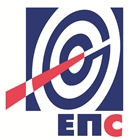 Огранак ТЕНТСектор за управљање ризицимаПРАВИЛАБЕЗБЕДНОСТИ НА РАДУ У ТЕНТУ циљу прецизнијих инструкција којима се регулишу односи и обавезе између наручиоца радова/корисника услуга (ТЕНТ) и извођача радова/ извршилац услуга формулисана су правила, у складу са важећим законским одредбама, која су дата у даљем тексту. У зависности од врсте и обима радова/услуга примењују се одређене тачке ових правила.Правила су саставни део уговора о извршењу послова од стране извођача радова/ извршиоца услуга.Ова правила служе домаћим и страним извођачима радова/извршиоцима услуга (у даљем тексту извођач радова) као норматив за њихово правилно понашање за време рада у објектима ТЕНТ.Поштовање правила од стране извођача радова биће стриктно контролисано и свако непоштовање биће санкционисано.У случају да два или  више извођача радова деле радни простор дужни су да сарађују у примeни прoписaних мeрa зa бeзбeднoст и здрaвљe зaпoслeних, узимajући у oбзир прирoду пoслoвa кoje oбaвљajу, да кooрдинирajу aктивнoсти у вeзи сa примeнoм мeрa зa oтклaњaњe ризикa oд пoврeђивaњa, oднoснo oштeћeњa здрaвљa зaпoслeних, кao и дa oбaвeштaвajу jeдaн другoг и свoje зaпoслeнe o тим ризицимa и мeрaмa зa њихoвo oтклaњaњe.Начин остваривања сарадње утврђује се писменим споразумом којим се одрeђује лицe зa кooрдинaциjу спрoвoђeњa зajeдничких мeрa кojимa сe oбeзбeђуje бeзбeднoст и здрaвљe свих зaпoслeних (из реда запослених ТЕНТ).Лице за коодинацију у сарадњи са представницима извођача радова и надзорног органа израђује План заједничких мера.I  ОБАВЕЗЕ ИЗВОЂАЧА РАДОВА Извођач радова, његови запослени и сва друга лица која ангажује, дужни су да у току припрема за извођење радова који су предмет Уговора, у току трајања истих, као и приликом отклањања недостатака у гарантном року, поступају у свему у складу са Законом о безбедности и здрављу на раду и осталим важећим прописима у Републици Србији из области БЗР и интерним актима ТЕНТ.Извођач радова је дужан да обезбеди рад на радним местима на којима су спроведене мере за безбедан и здрав рад, односно да обезбеди да радни процес, радна околина, средства за рад и средства и опрема за личну заштиту на раду буду прилагођени и обезбеђени тако да не угрожавају безбедност и здравље запослених и свих других лица која ангажује за извођење радова који су предмет Уговора, суседних објеката, пролазника или учесника у саобраћају.Извођач радова је дужан да обавести запослене и друга лица која ангажује приликом извођења радова који су предмет Уговора о обавезама из ових Правила. Извођач радова, његови запослени и сва друга лица која ангажује, у току припрема за извођење радова које су предмет Уговора, трајања истих, као и приликом отклањања недостатака у гарантном року је дужни су да се придржавају свих правила, интерних стандарда, процедура, упутстава и инструкција о БЗР које важе у ТЕНТ, а посебно су дужни да се придржавају следећих правила: Забрањено је избегавање примене и/или ометање спровођења мера БЗРЗа радове за које је Законом о БЗР обавезан да изради Елаборат о уређењу градилишта (сходно Правилнику о садржају елабората о уређењу градилишта „Сл.гласник РС“ бр.121/12), најмање три дан пре почетка радова Служби БЗР и ЗОП достави:Елаборат о уређењу градилишта,оверену копију Пријаве о почетку радова коју је предао надлежној инспекцији рада,списак запослених на градилишту, са датумом обављеног лекарског прегледа и  датумом оспособљавања за безбедан и здрав рад на радном месту (списак мора бити оверен потписом и печатом од стране извођача радова)доказ да су запослени упознати са садржином Елабората и предвиђеним мерама за безбедан и здрав рад,oсигуравајућу полису за запослене,списак оруђа за рад, уређаја, алата и опреме и њихове атесте и сертификате,доказ о стручној оспособљености запослених сходно послу који обављају (дизаличар, виљушкариста, руковалац грађевинским машинама и др.),доказ да су запослени упознати са овим Правилима (списак лица са њиховим својеручним потписаним изјавама),име одговорног лица на градилишту, његовог заменика (у одсуству одговорног лица у другој и/или трећој смени, празником и сл.).Уколико два или више извођача радова користе исти радни простор на заједничком градилишту могу користити један Елаборат о уређењу градилишта уз доказ да су сагласни са истим. Уколико Служба БЗР и ЗОП утврди да средства за рад Извођача радова немају потребне стручне налазе и/или извештаје и/или атесте и/или  дозволе о извршеним прегледима и испитивањима, уношење истих на локације ТЕНТ неће бити дозвољено.Именује одговорно лице за безбедност и здравље на раду које ће бити на располагању све време током извођења радова и његовог заменика (у одсуству лица за БЗР у другој и/или трећој смени, празником и сл.). Служби обезбеђења и одбране ТЕНТ Обреновац, благовремено, а најкасније један дан пре почетка радова, поднесе Захтев за издавање прокси картица домаћих извођача радова (образац QO.0.14.35 приказан у прилогу 2), на коме треба уписати локацију радова, као и време трајања радова тј. време трајања уговора са ТЕНТ. Такође, Захтев мора бити оверен потписом и печатом од стране извођача радова и потписом од стране надзорног органа и одговорног лица Службе БЗР и ЗОП организационе целине ТЕНТ Уколико су извођачи радова странци, прокси картица се издаје на основу Захтева за издавање прокси картице за странце (образац QO.0.14.42 приказан у прилогу 2) који мора бити потписан од стране надзорног органа. Уз захтев се прилаже фотокопија пасоша ради констатације да ли странац има одобрену визу „Ц“ или „Д“ (уколико долази из земље са којом није потписан уговор о безвизном режиму уласка). Врста визе зависи од дужине боравка. Прокси картица – пропусница за извођаче радова израђује се по посебно утврђеној процедури и о трошку извођача радова. Извођач радова може заменити корисника прокси картице, подношењем Захтева за промену корисника прокси картице извођача радова (образац QO.0.14.36 приказан у прилогу 2), који мора бити оверен потписом и печатом од стране извођача радова и потписом од стране надзорног органа и одговорног лица Службе БЗР и ЗОП организационе целине ТЕНТ. Уколико постоје слободне тј. неактивне прокси картице, прво ће се вршити замена корисника прокси картице, а уколико буде потребно издаваће се нове прокси картице. У случају да дође до деактивације прокси картице као последица истека уговора, поновна активација прокси картице биће омогућена подношењем Захтева за активацију прокси картица извођача радова Служби обезбеђења и одбране (образац QO.0.14.66, приказан у прилогу 2). У случају губитка или оштећења прокси картице запослени извођача радова може добити нову подношењем Захтева за издавање дупликата прокси картице извођача радова (образац QO.0.14.39 приказан у прилогу 2). За запослене који бораве у ТЕНТ само један дан, Служби обезбеђења и одбране, поднесе Списак запослених извођача радова за привремени улазак (образац QO.0.14.37 приказан у прилогу 2) који мора бити оверен потписом извођача радова  и лица које уводи извођача радова у посао. Након овере списак се доставља на улазне капије. Уз образац QO.0.14.37 мора се доставити и Записник о упознавању са мерама безбедности QO.0.14.63, који мора бити потписан од стране лица које је извршило упознавање са мерама безбедности или од лица које уводи извођача радова у посао.Служби обезбеђења и одбране достави захтев Списак возила и радних машина за улазак у објекте ТЕНТ (образац QO.0.14.44 приказан у прилогу 2) који мора бити потписан од стане надзорног органа. На основу поднетог списка Служба обезбеђења и одбране издаје Дозволу за улазак возила у круг ТЕНТ (образац QO.0.14.43 приказан у прилогу 2).Захтевом - Списак запослених за рад ван редовног радног времена (образац QO.0.14.38 приказан у прилогу 2) који мора бити оверен потписом и печатом извођача радова и потписом од стане надзорног органа тражи сагласност за рад ван редовног радног времена, односно радним даном после 15 часова, суботом, недељом и државним празником.Обезбеди поштовање режима улазака и излазака својих запослених, сходно наредбама директора ТЕНТ, директора организационих целина ТЕНТ и Службе обезбеђења и одбране.Приликом уношења сопственог алата, опреме и материјала, сачини спецификацију истог на обрасцу QO.0.14.12 – Спецификација алата, опреме и материјала  који се уноси у круг ТЕНТ (приказан у прилогу 2), и то у три примерка, који морају бити потписани прво од стране Надзора ТЕНТ (инжењер радова, водећи инжењер), односно наручиоца, а након тога од службеника обезбеђења. Један примерак оверене Спецификације (сва три потписа) доставља се Надзору, други остаје у Служби обезбеђења и одбране, а трећи примерак задржава извођач радова. Изношење сопственог алата, опреме и материјала из круга ТЕНТ врши искључиво на основу Дозволе за изношење алата, опреме и материјала извођача радова из круга ТЕНТ (образац QO.0.14.13 – Дозвола за изношење алата, опреме и материјала извођача радова из круга ТЕНТ, приказан у прилогу 2). Дозволу за изношење алата, опреме и материјала из круга ТЕНТ потписују: овлашћено лице извођача радова (нпр. алатничар, магационер) односно лице које прати, чува, издаје алат и опрему, и за коју је одговоран од тренутка уласка алата и опреме у круг ТЕНТ, Надзор (инжењер радова, водећи инжењер, односно наручилац посла) и овлашћено лице Сектора организационе целине у оквиру које извођач изводи радове (шеф службе, главни инжењер Сектора). Образац се попуњава у три примерка од којих, оригинал остаје на излазној капији након извршене контроле од стране службеника обезбеђења, једна копија прати материјал који се износи, а друга копија остаје запосленом који је издао дозволу.Приликом извођења радова придржава се свих законских, техничких и интерних прописа из безбедности и здравља на раду и противпожарне заштите, а посебно спроводи Уредбу о мерама заштите од пожара при извођењу радова заваривања, резања и лемљења у постројењима (уз претходно подношење Захтева за издавање одобрења за заваривање Служби БЗР и ЗОП, образац QO.0.08.13, приказан у прилогу 2), Упутство о обезбеђењу спровођења мера заштите од зрачења при радиографском испитивању (уз претходно подношење Захтева за издавање одобрења за радиографско испитивање Служби БЗР и ЗОП, образац QO.0.14.34, приказан у прилогу 2).Поштује QU.0.06.01 Упутство o поступку извршења обезбеђења постројења за извођење радова у ТЕНТ и QU.5.05.03 Упутство o поступку извршења обезбеђења постројења за време извођења радова у ТЕНТ Железнички транспорт (процедуре за изолацију и закључавање извора енергије и радних флуида).Поштује процедуре и упутства ТЕНТ за заштиту животне средине и заштиту здравља и безбедности на раду, која се односе на управљање отпадом, течним горивима, хемикалијама, као и процедуре и упутства за ванредне ситуације као што су: изливања и испуштања нафте, бензина, опасног отпада, растварача, боја, гасова, итд. односно Планове за реаговање у ванредним ситуацијама. Ако се изливање догоди, извођач радова је обавезан да предузме мере да заустави изливање и да одмах обавести одговорна лица у складу са Плановима за реаговање у ванредним систуацијама. Своје запослене детаљно упозна, у складу са Елаборатом о уређењу градилишта, са опасностима при раду у оваквим енергетским постројењима, односно на опасности од рада са ел. енергијом, опасности флуида под високим притиском и температуром, опасности од рада на висинама, од рада у скученом простору, опасности од хемикалија, гасова, железничког саобраћаја и другим које могу бити опасне по живот и здравље запослених. Такође мора да упозна запослене и са могућим последицама до којих може доћи по животну средину. Своје запослене упозна да, без посебне дозволе овлашћеног лица наручиоца, не смеју да користе средства за рад наручиоца (алатне машине у радионици одржавања, погонске уређаје и машине, вучна средства ЖТ, као и транспортнe машинe (дизалице, кранове, виљушкаре и остала моторна возила), независно од тога да ли су обучени за наведене послове.За одређена добра која транспортује у ТЕНТ, у складу са законским прописима, обавља возилима која имају одговарајући АДР сертификат и да возилом управља лице са истим сертификатом.За своје запослене обезбеди лична и колективна заштитна средства и сноси одговорност о њиховој правилној употреби.Запослени на радном оделу имају видно обележен назив фирме у којој раде.Сноси пуну одговорност за безбедност и здравље својих запослених, запослених подизвођача и другог особља које је укључено у радове извођача. Виљушкари и грађевинске машине морају бити снабдевени са ротационим светлом и звучном сиреном за вожњу уназад.Поштује наложене мере или упутства која издаје координатор радова у случају ако више извођача радова истовремено обављају радове. Обезбеди сопствени надзор над спровођењем мера безбедности на раду и обезбеди прву  помоћ.Обезбеди сигурно и исправно складиштење, коришћење и одлагање свих запаљивих, опасних, корозивних и отровних материја, течности и гасова.Поштује забрану спаљивања смећа и отпадног материјала као и коришћења ватре на отвореном простору за грејање запослених.У потпуности преузима све обавезе које проистичу из законских прописа, а у вези повреда на раду као и обавезе према надлежној инспекцији (пријава повреде и др.).Благовремено извештава Службу БЗР и ЗОП о свим догађајима из области БЗР који су настали приликом извођења радова/пружања услуга, истог дана или следећег радног дана пријави сваку повреду на раду својих запослених, акцидент или инцидент.Служби БЗР и ЗОП достави копију Извештаја о повреди на раду који је издао за сваког свог запосленог који се повредио приликом извођења радова који су предмет Уговора.Радни простор одржава уредан, чист, сигуран за кретање радника и транспорт.Свакодневно, уз сагласност  наручиоца радова, врши уклањање дрвеног, металног и друге врсте отпадног материјала на одговарајућа места која су заједнички договорена.Монтажни материјал прописно складишти.Сва опасна места (опасност од пада са висине и друго) обезбеди траком, оградом и таблама упозорења.Фиксирање терета за дизање, обележавање опасног простора испод терета и навођење дизаличара сме да обавља унапред именована особа (везач-сигналиста).Све грађевинске скеле буду монтиране од стране специјализованих фирми, по урађеном пројекту и прегледане пре употребе од стране корисника.На захтев надзорног органа на градилишту обезбеди довољан број мобилних тоалета.Наручиоцу радова не ремети редован процес производње и рад запослених.Поштује радну и технолошку дисциплину установљену код наручиоца радова.Обавеже своје запослене да стално носе лична документа и покажу их на захтев овлашћених лица за безбедност.Најстроже је забрањен улазак, боравак или рад, на територији и у просторијама ТЕНТ, под утицајем алкохола или других психоактивних супстанци;На захтев надзорног органа, лица за БЗР, координатора за извођење радова и руководиоца пројекта ТЕНТ запослени извођача радова морају се подвргнути алко тесту сходно Упутству о контроли алко тестом.Запослени извођача и подизвођача радова бораве и крећу се само у објектима ТЕНТ на којима изводе радове.Забрањено је уношење оружја унутар локација Огранка ТЕНТ, као и неовлашћено фотографисање.Обавезно је придржавање правила и сигнализације безбедности у саобраћају.На захтев надзорног органа, удаљи запосленог са градилишта, када се утврди да је неподобан за даљи рад на градилишту.На захтев надзорног органа, испита сваки случај повреде ових Правила, предузме одговарајуће мере против запосленог и о томе обавести надзорни орган ТЕНТ.II ОБАВЕЗЕ ИЗВОЂАЧА РАДОВА ЧИЈИ СУ ЗАПОСЛЕНИ АНГАЖОВАНИПО „НОРМА ЧАС“Извођач радова који своје запослене ангажују по „норма часу“, у организацији ТЕНТ, обавезан је да:Своје запослене опреми одговарајућим средствима и опремом за личну заштиту на раду у складу са опасностима и /или штетностима односно ризицима од настанка повреда и оштећења  здравља које су за то место у радној околини препознате и утврђене проценом ризика. На сваких 6 месеци, Служби БЗР и ЗОП,  достави спискове запослених Извођача радова по Службама и радним местима где су распоређени.За извођење радова (обављање посла) ангажује здравствено способне запослене,За рад на радним местима са повећаним ризиком утврђеним Актом о процени ризика у ТЕНТ, ангажује запослене који су обавили прописане лекарске прегледе за рад на радним местима са повећаним ризиком, а по поступку и у роковима утврђеним Актом о процени ризика.  Копију извештаја о извршеном претходном лекарском прегледу кандидата за заснивање радног односа достави ТЕНТ (Сектору за људске ресурсе) пре заснивања радног односа.  Копију извештаја о извршеном периодичном лекарском прегледу запосленог који пружа услуге ТЕНТ достави руководиоцу организационе целине у којој је запослени ангажован, најкасније један дан пре истека важности важећег лекарског извештаја.  Води евиденцију о лекарским прегледима запослених распоређених на радним местима са повећаним ризиком у складу са роковима утврђеним Актом о процени ризика ТЕНТ  По захтеву ТЕНТ, у случају премештаја на друго радно место, запосленог упути на лекарски преглед у складу са захтевима радног места на које се запослени распоређује и да копију извештаја о извршеном лекарском прегледу запосленог достави ТЕНТ (Сектору за људске ресурсе).  Запослене распоређене на радна места за које је прописан санитарни лекарски преглед, упуте на исти и о томе воде евиденцију.О забрани рада (необављеног лекарског прегледа или неспособности за рад) свог запосленог, упозна руководиоца организационе целине у којој је запослени ангажован и у договору са њим одреди замену за запосленог коме је забрањен рад.Изврши теоријско и практично оспособљавање за безбедан и здрав рад запослених који пружају услуге ТЕНТ, пре заснивања радног односа, и са овереном копијом прописаног обрасца-евиденција о запосленима оспособљеним за безбедан и здрав рад и упути га на рад у ТЕНТ.Преузме све обавезе које проистичу из законских прописа, а у вези повреда на раду као и обавезе према надлежној инспекцији (пријава повреда и др.) и о истима писаним путем обавесте Службу БЗР и ЗОП ТЕНТ.Служби БЗР и ЗОП ТЕНТ достави копију извештаја о повреди на раду запосленог који пружа услуге ТЕНТ.III ОБАВЕЗЕ ТЕНТ ЗА ЗАПОСЛЕНЕ АНГАЖОВАНЕ ПО „НОРМА ЧАС“  ТЕНТ, односно руководиоци организационих целина у оквиру којих су ангажовани запослени Извођача радова обавезни су да:На захтев Извођача радова, по потреби, у електронској форми доставе све интерне прописе ТЕНТ (Акт о процени ризика, Правилник о безбедности и здрављу на раду ТЕНТ Обреновац, Правилник ЗОП, Упутство о обезбеђењу радова и процедуре IMS). Oбезбеде запосленима Извођача радова који пружају услуге ТЕНТ рад на радном месту и у радној околини у којима су спроведене мере безбедности и здравља на раду.У договору са Службом за обуку кадрова, организују теоретско и практично оспособљавање запослених Извођач радова за безбедан и здрав рад пре распоређивања на радно место, у складу са Актом о процени ризика ТЕНТ и специфичностима његовог радног места.Након извршене теоријске и практичне оспособљености води евиденцију, а оверену копију прописаног обрасца-евиденција о запосленима оспособљеним за безбедан и здрав рад достави Извођачу радова.IV НЕПОШТОВАЊЕ ПРАВИЛАСлужба БЗР и ЗОП ТЕНТ, док траје извођење уговорених радова, врши контролу примене ових правила.Извођач радова је дужан да лицима одређеним, у складу са прописима, од стране ТЕНТ омогући спровођење контроле примене превентивних мера за безбедан и здрав рад.Извођач радова је искључиво одговоран за безбедност и здравље својих запослених и свих других лица која ангажује приликом извођења радова које су предмет Уговора.У случају непоштовања правила БЗР, ТЕНТ неће сносити никакву одговорност нити исплатити накнаде/трошкове Извођачу радова по питању повреда на раду, односно оштећења средстава за рад.У случају да извођач не поштује Правила безбедности на раду ТЕНТ, обавезе и закључке са радних састанака, Служба БЗР и ЗОП писмено обавештава надзорни орган, одговорно лице извођача радова, директора огранка у коме се радови изводе и захтева од извођача радова прекид радних активности све док се разлози за његово постојање не отклоне.На захтев надзорног органа или Службе БЗР и ЗОП, Служба обезбеђења и одбране удаљава запослене извођача радова који се понашају супротно одредбама Правила безбедности на раду или крше кућни ред и ометају редован процес рада. Руководилац одељења обезбеђења и одбране води евиденцију запослених извођача којима је забрањен приступ у објекте ТЕНТ.V  САСТАНЦИ У ВЕЗИ БЕЗБЕДНОСТИ И ЗДРАВЉА НА РАДУПрвом састанку за безбедност присуствују:лице за безбедност и здравље у ТЕНТ,инструктор БЗР и ЗОП из Службе за обуку кадрова. надзорни орган,одговорно лице извођача радова на градилишту иодговорно лице за безбедност и здравље извођача радова. Садржај првог састанка:Одређивање радног простора (контејнери за смештај радника, материјала, санитарни чворови, и др.);Упознавање са опасностима и штетностима у термоенергетским постројењима и железничком саобраћају;Прва помоћ (телефонски бројеви, процедуре, и др.);Противпожарна заштита (телефонски бројеви, процедуре, дозволе и др.), опасне материје (хемикалије, гас и горива), заштита животне средине;Лична и колективна заштитна опрема;Правила саобраћаја;Одржавање и чишћење радног простора;Именовање одговорних лица;Поступак у случају повреде на раду;Последице непоштовања Правила безбедности на раду ТЕНТ иПлан заједничких мера   Редовни састанци (једном недељно) одржавају се са сваким извођачем посебно или са свим извођачима заједно. Састанак води надзорни орган - вођа пројекта и одговорно лице за безбедност ТЕНТ.Садржај редовног састанка:Стање радног и складишног простора;Стање противпожаре заштите, опасних материја (хемикалије, гас, горива);Коришћење личне и колективне заштитне опреме;Поштовање правила саобраћаја;Процене ризика од повреда иМогућност побољшања безбедности и здравља на раду.Пружалац услуге обрасце може наћи у стручним службама ТЕНТ-аОва правила важе за Пружаоце услуге који се баве пословима пружања услуга у ТЕНТ-у. 1.Општи подаци о јавној набавци32.Подаци о предмету набавке33.Техничка спецификација (врста, техничке карактеристике, квалитет, обим и опис услуга...)34.Услови за учешће у поступку ЈН и упутство како се доказује испуњеност услова115.Критеријум за доделу уговора166.Упутство понуђачима како да сачине понуду187.Обрасци 338.Модел уговора53Назив и адреса НаручиоцаЈавно предузеће „Електропривреда Србије“ Београд,Улица царице Милице бр.2, 11000 БеоградОгранак ТЕНТ, Богољуба Урошевића Црног бр.44., 11500 ОбреновацИнтернет страница Наручиоцаwww.eps.rsВрста поступкаОтворени поступакПредмет јавне набавкеНабавка услуга: Чишћење цевних снопова хладњака мазута - ТЕНТ БОпис сваке партијеJавна набавка није обликована по партијамаЦиљ поступка Закључење Уговора о јавној набавци КонтактДеса Ковачевић Покрајац e-mail: desa.pokrajac@eps.rsКонтак за посету објектуинж. Марко Иванковић е-mail: marko.ivankovic@eps.rs инж. Војислав Арсовски е-mail: vojislav.arsovski@eps.rsРед.бр.Предмет набавкеЈед.мереKоличина1.Чишћење цевних снопова хладњака мазутаКомад 4Ред. бр.4.1  ОБАВЕЗНИ УСЛОВИ ЗА УЧЕШЋЕ У ПОСТУПКУ ЈАВНЕ НАБАВКЕ ИЗ ЧЛАНА 75. ЗАКОНА1.Услов:Да је понуђач регистрован код надлежног органа, односно уписан у одговарајући регистарДоказ: - за правно лице:Извод из регистраАгенције за привредне регистре, односно извод из регистра надлежног Привредног суда - за предузетнике: Извод из регистра Агенције за привредне регистре, односно извод из одговарајућег регистра Напомена: У случају да понуду подноси група понуђача, овај доказ доставити за сваког члана групе понуђачаУ случају да понуђач подноси понуду са подизвођачем, овај доказ доставити и за сваког подизвођача2.Услов: Да понуђач и његов законски заступник није осуђиван за неко од кривичних дела као члан организоване криминалне групе, да није осуђиван за кривична дела против привреде, кривична дела против заштите животне средине, кривично дело примања или давања мита, кривично дело превареДоказ:- за правно лице:1) ЗА ЗАКОНСКОГ ЗАСТУПНИКА – уверење из казнене евиденције надлежне полицијске управе Министарства унутрашњих послова – захтев за издавање овог уверења може се поднети према месту рођења или према месту пребивалишта.2) ЗА ПРАВНО ЛИЦЕ – За кривична дела организованог криминала – Уверење посебног одељења (за организовани криминал) Вишег суда у Београду, којим се потврђује да понуђач (правно лице) није осуђиван за неко од кривичних дела као члан организоване криминалне групе. С тим у вези на интернет страници Вишег суда у Београду објављено је обавештењеhttp://www.bg.vi.sud.rs/lt/articles/o-visem-sudu/obavestenje-ke-za-pravna-lica.html3) ЗА ПРАВНО ЛИЦЕ – За кривична дела против привреде, против животне средине, кривично дело примања или давања мита, кривично дело преваре – Уверење Основног суда  (које обухвата и податке из казнене евиденције за кривична дела која су у надлежности редовног кривичног одељења Вишег суда) на чијем подручју је седиште домаћег правног лица, односно седиште представништва или огранка страног правног лица, којом се потврђује да понуђач (правно лице) није осуђиван за кривична дела против привреде, кривична дела против животне средине, кривично дело примања или давања мита, кривично дело преваре.Посебна напомена: Уколико уверење Основног суда не обухвата податке из казнене евиденције за кривична дела која су у надлежности редовног кривичног одељења Вишег суда, потребно је поред уверења Основног суда доставити и Уверење Вишег суда на чијем подручју је седиште домаћег правног лица, односно седиште представништва или огранка страног правног лица, којом се потврђује да понуђач (правно лице) није осуђиван за кривична дела против привреде и кривично дело примања мита.- за физичко лице и предузетника: Уверење из казнене евиденције надлежне полицијске управе Министарства унутрашњих послова – захтев за издавање овог уверења може се поднети према месту рођења или према месту пребивалишта.Напомена: У случају да понуду подноси правно лице потребно је доставити овај доказ и за правно лице и за законског заступникаУ случају да правно лице има више законских заступника, ове доказе доставити за сваког од њихУ случају да понуду подноси група понуђача, ове доказе доставити за сваког члана групе понуђачаУ случају да понуђач подноси понуду са подизвођачем, ове доказе доставити и за сваког подизвођача Ови докази не могу бити старији од два месеца пре отварања понуда.3.Услов: Да је понуђач измирио доспеле порезе, доприносе и друге јавне дажбине у складу са прописима Републике Србије или стране државе када има седиште на њеној територијиДоказ:- за правно лице, предузетнике и физичка лица: 1.Уверење Пореске управе Министарства финансија да је измирио доспеле порезе и доприносе и2.Уверење Управе јавних прихода локалне самоуправе (града, односно општине) према месту седишта пореског обвезника правног лица и предузетника, односно према пребивалишту физичког лица, да је измирио обавезе по основу изворних локалних јавних прихода Напомена:Уколико локална (општинска) управа јавних приход у својој потврди наведе да се докази за одређене изворне локалне јавне приходе прибављају и од других локалних органа/организација/установа понуђач је дужан да уз потврду локалне управе јавних прихода приложи и потврде тих осталих локалних органа/организација/установа Уколико је понуђач у поступку приватизације, уместо горе наведена два доказа, потребно је доставити уверење Агенције за приватизацију да се налази у поступку приватизацијеУ случају да понуду подноси група понуђача, ове доказе доставити за сваког учесника из групеУ случају да понуђач подноси понуду са подизвођачем, ове доказе доставити и за подизвођача (ако је више подизвођача доставити за сваког од њих)Ови докази не могу бити старији од два месеца пре отварања понуда.4. Услов:Да је понуђач поштовао обавезе које произилазе из важећих прописа о заштити на раду, запошљавању и условима рада, заштити животне средине, као и да нема забрану обављања делатности која је на снази у време подношења понудеДоказ:Потписан и оверен Образац изјаве на основу члана 75. став 2. ЗЈН(Образац бр. 4)Напомена:Изјава мора да буде потписана од стране овлашћеног лица за заступање понуђача и оверена печатом. Уколико понуду подноси група понуђача, Изјава мора бити достављена за сваког члана групе понуђача. Изјава мора бити потписана од стране овлашћеног лица за заступање понуђача из групе понуђача и оверена печатом.  Уколико понуђач подноси понуду са подизвођачем, Изјава мора бити достављена и за сваког подизвођача. Изјава мора бити потписана од стране овлашћеног лица за заступање подизвођача и оверена печатом.  5.Услов:У складу Законом о управљању отпадом (Сл.гласник РС бр.36/09, 88/10 и 14/2016) понуђач је дужан да има:важећу дозволу за транспорт отпада издату од стране Министарства надлежног за послове заштите животне средине - која садржи индексни број отпада 11 01 11* и важећу дозволу за третман отпада на локацији оператера или Дозволу за третман отпада у мобилном постројењу (уз коју се прилаже и локацијска дозвола за наведено постројење, јер је Наручиоцу битно да се третман отпада врши ван његовог круга) или Дозволу за складиштење отпада које садрже индексни број отпада 11 01 11* издате од стране Министарства надлежног за послове заштите животне средине или АП (уколико се ради о оператеру са територије АП Војводина).Доказ:фотокопије захтеваних дозволаНапомена: У случају да понуду подноси група понуђача, овај доказ дужан је да достави сваки понуђач из групе понуђача којем је поверено извршење дела набавке за који је неопходна испуњеност тог услова.У случају да понуђач подноси понуду са подизвођачем, овај доказ доставља и за подизвођача за део набавке који ће извршити преко подизвођача. Ако је за извршење дела набавке чија вредност не прелази 10 % укупне вредности јавне набавке потребно испунити обавезан услов из члана 75. став 1. тачка 5. ЗЈН, понуђач може доказати испуњеност тог услова преко подизвођача којем је поверио извршење тог дела набавке.Услов:У складу Законом о управљању отпадом (Сл.гласник РС бр.36/09, 88/10 и 14/2016) понуђач је дужан да има:важећу дозволу за транспорт отпада издату од стране Министарства надлежног за послове заштите животне средине - која садржи индексни број отпада 11 01 11* и важећу дозволу за третман отпада на локацији оператера или Дозволу за третман отпада у мобилном постројењу (уз коју се прилаже и локацијска дозвола за наведено постројење, јер је Наручиоцу битно да се третман отпада врши ван његовог круга) или Дозволу за складиштење отпада које садрже индексни број отпада 11 01 11* издате од стране Министарства надлежног за послове заштите животне средине или АП (уколико се ради о оператеру са територије АП Војводина).Доказ:фотокопије захтеваних дозволаНапомена: У случају да понуду подноси група понуђача, овај доказ дужан је да достави сваки понуђач из групе понуђача којем је поверено извршење дела набавке за који је неопходна испуњеност тог услова.У случају да понуђач подноси понуду са подизвођачем, овај доказ доставља и за подизвођача за део набавке који ће извршити преко подизвођача. Ако је за извршење дела набавке чија вредност не прелази 10 % укупне вредности јавне набавке потребно испунити обавезан услов из члана 75. став 1. тачка 5. ЗЈН, понуђач може доказати испуњеност тог услова преко подизвођача којем је поверио извршење тог дела набавке.4.2  ДОДАТНИ УСЛОВИ ЗА УЧЕШЋЕ У ПОСТУПКУ ЈАВНЕ НАБАВКЕ ИЗ ЧЛАНА 76. ЗАКОНА6.Услов:Пословни капацитет Понуђач располаже неопходним пословним капацитетом ако:је у периоду 2013., 2014., 2015., 2016. и 2017. год. извршио услуге чишћења унутрашњих наслага измењивача топлоте укупне вредности једнаке или веће од 600.000,00 динара без ПДВ..Доказ: 1.1. Попуњен, потписан и оверен образац Списак извршених услуга -стручне референце (образац бр. 5.) и 1.2. потврде о референтним набавкама, које морају бити попуњене, потписане и оверене печатом референтних наручилаца – купаца (образац бр. 6.)1.3. фотокопије реализованих уговора1.4. фотокопије фактура или обрачунских листова, грађевинских дневника  или другу документацију на основу које је извршена наплата, а из које је могуће недвосмиослено и једнозначно утврдити вредност реализованог уговора и предмет набавке.Напомена:У случају да понуду подноси група понуђача, доказ доставити за оног члана групе који испуњава тражени услов (довољно је да 1 члан групе достави тражене доказе), а уколико више њих заједно испуњавају услов  доказе доставити за те чланове.У случају да понуђач подноси понуду са подизвођачем, а како се додатни услови не могу испунити преко подизвођача, ове доказе не треба доставити за подизвођача.7.Услов:Технички капацитетПонуђач располаже довољним техничким капацитетом ако:у закупу или власништву поседује, ендоскоп са сајлом минималне дужине 5м.у закупу или власништву поседује,  високо притисну пумпу минималних карактеристика: притиска 1400bar, протока 140 l/min.Доказ:  за 1 и 2- Изјава о поседовању траженог ендоскопа и високопритисне пумпе (захтеваних карактеристика).и- Фактура о куповини ендоскопа и високопритисне пумпе или пописна листа за 2016.год. потписана од стране пописне комисије и оверена печатом понуђача и потписом директора (власника) или доказ о закупу ендоскопа  и високопритисне пумпе (захтеваних карактеристика).Напомена:У случају да понуду подноси група понуђача, доказ доставити за оног члана групе који испуњава тражени услов (довољно је да 1 члан групе достави тражене доказе), а уколико више њих заједно испуњавају услов  доказе доставити за те чланове.У случају да понуђач подноси понуду са подизвођачем, а како се додатни услови не могу испунити преко подизвођача, ове доказе не треба доставити за подизвођача.SWIFT MESSAGE MT103 – EURSWIFT MESSAGE MT103 – EURFIELD 32A: VALUE DATE – EUR- AMOUNTFIELD 50K:  ORDERING CUSTOMERFIELD 50K:  ORDERING CUSTOMERFIELD 56A:(INTERMEDIARY)DEUTDEFFXXXDEUTSCHE BANK AG, F/MTAUNUSANLAGE 12GERMANYFIELD 57A:(ACC. WITH BANK)/DE20500700100935930800NBSRRSBGXXXNARODNA BANKA SRBIJE (NATIONALBANK OF SERBIA – NBS BEOGRAD,NEMANJINA 17SERBIAFIELD 59:(BENEFICIARY)/RS35908500103019323073MINISTARSTVO FINANSIJAUPRAVA ZA TREZORPOP LUKINA7-9BEOGRADFIELD 70:  DETAILS OF PAYMENTSWIFT MESSAGE MT103 – USDFIELD 32A: VALUE DATE – USD- AMOUNTFIELD 50K:  ORDERING CUSTOMERFIELD 56A:(INTERMEDIARY)BKTRUS33XXXDEUTSCHE BANK TRUST COMPANIYAMERICAS, NEW YORK60 WALL STREETUNITED STATESFIELD 57A:(ACC. WITH BANK)NBSRRSBGXXXNARODNA BANKA SRBIJE (NATIONALBANK OF SERBIA – NB BEOGRAD,NEMANJINA 17SERBIAFIELD 59:(BENEFICIARY)/RS35908500103019323073MINISTARSTVO FINANSIJAUPRAVA ZA TREZORPOP LUKINA7-9BEOGRADFIELD 70:  DETAILS OF PAYMENTНазив понуђача:Врста правног лица: Адреса понуђача:Матични број понуђача:Порески идентификациони број понуђача (ПИБ):Име особе за контакт:Електронска адреса понуђача (e-mail):Телефон:Телефакс:Број рачуна понуђача и назив банке:Лице овлашћено за потписивање уговораА) САМОСТАЛНО Б) СА ПОДИЗВОЂАЧЕМВ) КАО ЗАЈЕДНИЧКУ ПОНУДУ1)Назив подизвођача:Врста правног лица: Адреса:Матични број:Порески идентификациони број:Име особе за контакт:Проценат укупне вредности набавке који ће извршити подизвођач:Део предмета набавке који ће извршити подизвођач:2)Назив подизвођача:Врста правног лица: Адреса:Матични број:Порески идентификациони број:Име особе за контакт:Проценат укупне вредности набавке који ће извршити подизвођач:Део предмета набавке који ће извршити подизвођач:1)Назив члана групе понуђача:Врста правног лица: Адреса:Матични број:Порески идентификациони број:Име особе за контакт:2)Назив члана групе понуђача:Врста правног лица: Адреса:Матични број:Порески идентификациони број:Име особе за контакт:3)Назив члана групе понуђача:Врста правног лица: Адреса:Матични број:Порески идентификациони број:Име особе за контакт:ПРЕДМЕТ И БРОЈ НАБАВКЕУКУПНА ЦЕНА дин. без ПДВ-аЧишћење цевних снопова хладњака мазута - ТЕНТ БЈН бр. 3000/0701/2017 (411/2017)УСЛОВ НАРУЧИОЦАПОНУДА ПОНУЂАЧАРОК И НАЧИН ПЛАЋАЊА:сукцесивно по завршетку сваке појединачне услуге из обрасца структуре цене, у року до 45 (словима: четрдесет пет) дана од дана пријема одговарајућег рачуна издатог на основу прихваћеног обострано потписаног Записника квалитативном и квантитативном пријему Услуге (без примедби), потписаног од стране овлашћених  представника Уговорних странаСагласан за захтевом наручиоцаДА/НЕ (заокружити)РОК ИЗВРШЕЊА:Услуге чишћења цевних снопова хладњака мазута, пружају се према потребама, динамици и захтеву Корисника услуге током 2017. године, а током застоја или ремоната блокова Б1 и Б2, односно након обезбеђења услова за извођење радова на хладњацима мазута, ТЕНТ БСагласан за захтевом наручиоцаДА/НЕ (заокружити)ГАРАНТНИ РОК:не може бити краћи од 12 (словима:дванаест) месеци, од дана сачињавања, потписивања и верификовања Записника о квантитативном и квалитативном пријему услуга (без примедби)____ месеци од дана сачињавања, потписивања и верификовања Записника о квантитативном и квалитативном пријему услуга (без примедби)МЕСТО ИЗВРШЕЊА Огранак ТЕНТ, локација ТЕНТ Б, Обреновац-УшћеСагласан за захтевом наручиоцаДА/НЕ (заокружити)РОК ВАЖЕЊА ПОНУДЕ:не може бити краћи од 60 дана од дана отварања понуде_____ дана од дана отварања понудеПонуда понуђача који не прихвата услове наручиоца за рок и начин плаћања, рок извршења, гарантни рок, место извршења и рок важења понуде сматраће се неприхватљивом.Понуда понуђача који не прихвата услове наручиоца за рок и начин плаћања, рок извршења, гарантни рок, место извршења и рок важења понуде сматраће се неприхватљивом.РбрВрста услугеЈед.мереОбим (количина)Јед.цена без ПДВдин. Јед.цена са ПДВдин. Укупна цена без ПДВдин. Укупна цена са ПДВдин. (1)(2)(3)(4)(5)(6)(7)(8)1.Чишћење цевних снопова хладњака мазутаком4IУКУПНО ПОНУЂЕНА ЦЕНА  без ПДВ динара(збир колоне бр. 7)IIУКУПАН ИЗНОС  ПДВ динараIIIУКУПНО ПОНУЂЕНА ЦЕНА  са ПДВ(ред. бр.I+ред.бр.II) динараПосебно исказани трошкови у дин/процентима који су укључени у укупно понуђену цену без ПДВ-а(цена из реда бр. I)уколико исти постоје као засебни трошкови)Трошкови царине_____динара односно ____%Посебно исказани трошкови у дин/процентима који су укључени у укупно понуђену цену без ПДВ-а(цена из реда бр. I)уколико исти постоје као засебни трошкови)Трошкови превоза_____динара односно ____%Посебно исказани трошкови у дин/процентима који су укључени у укупно понуђену цену без ПДВ-а(цена из реда бр. I)уколико исти постоје као засебни трошкови)Остали трошкови (навести)_____динара односно ____%Посебно исказани трошкови у дин/процентима који су укључени у укупно понуђену цену без ПДВ-а(цена из реда бр. I)уколико исти постоје као засебни трошкови)Остали трошкови (навести)_____динара односно ____%Датум:ПонуђачМ.П.Датум:Понуђач/члан групе понуђачаМ.П.Датум:Понуђач/ члан групе понуђача/ подизвођачМ.П.Референтни наручилац односно корисник услугаЛице за контакт и број телефонаБрој и датум закључења уговораДатум реализације уговораВредност извршених услуга без ПДВДин/ЕUR1.2.3.4.5.Укупна вредностизвршених услуга безПДВ     Дин/ЕURДатум:Понуђач:М.П.број уговорадатум закључења уговораДатум реализације уговораДатум реализације уговорапредмет уговорапредмет уговораВредност фактурисаних радова/услуга без ПДВВредност фактурисаних радова/услуга без ПДВДатум:Датум:Датум:Наручилац/корисник услуга:Наручилац/корисник услуга:М.П.М.П.Обезбеђење менице за озбиљност понуде__________ динара __________ динара __________ динараУкупни трошкови без ПДВ__________ динараПДВ__________ динараУкупни  трошкови са ПДВ__________ динараДатум:ПонуђачМ.П.ПОДАТАК О НАЗИВ И СЕДИШТЕ ЧЛАНА ГРУПЕ ПОНУЂАЧА1. Члану групе који ће бити носилац посла, односно који ће поднети понуду и који ће заступати групу понуђача пред наручиоцем;2. Oпис послова сваког од понуђача из групе понуђача у извршењу уговора:3.Друго:Датум:Понуђач:М.П.Датум:Понуђач:М.П.КОРИСНИК УСЛУГАЈП „Електропривреда Србије“Београд, Огранак ТЕНТ Београд-ОбреновацПРУЖАЛАЦ УСЛУГА називФинансијски директор ТЕНТ Милорад Лазић, дипл.еконИме, презиме, функција